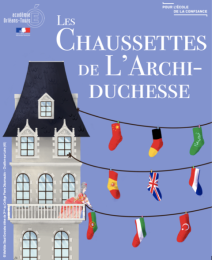 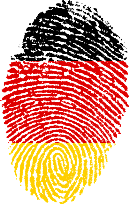 Concours « Les Chaussettes de l’Archiduchesse »
ALLEMAND
Évaluateur 1 – 4ème manche – Virelangue  1Concours « Les Chaussettes de l’Archiduchesse »
ALLEMAND
Évaluateur 1 – 4ème manche – Virelangue  1Concours « Les Chaussettes de l’Archiduchesse »
ALLEMAND
Évaluateur 1 – 4ème manche – Virelangue  1Concours « Les Chaussettes de l’Archiduchesse »
ALLEMAND
Évaluateur 1 – 4ème manche – Virelangue  1Concours « Les Chaussettes de l’Archiduchesse »
ALLEMAND
Évaluateur 1 – 4ème manche – Virelangue  1Équipe n°... Équipe n°... Équipe n°... Nom de l’équipe : ..................................................Nom de l’équipe : ..................................................Nom de l’équipe : ..................................................Wir Wiener Wäscheweiber würden weiße Wäsche waschen, wenn wir wüssten, wo warmes, weiches Wasser wäre.Wir Wiener Wäscheweiber würden weiße Wäsche waschen, wenn wir wüssten, wo warmes, weiches Wasser wäre.Wir Wiener Wäscheweiber würden weiße Wäsche waschen, wenn wir wüssten, wo warmes, weiches Wasser wäre.Wir Wiener Wäscheweiber würden weiße Wäsche waschen, wenn wir wüssten, wo warmes, weiches Wasser wäre.Phonologie.................. / 4Wir Wiener Wäscheweiber würden weiße Wäsche waschen, wenn wir wüssten, wo warmes, weiches Wasser wäre.Wir Wiener Wäscheweiber würden weiße Wäsche waschen, wenn wir wüssten, wo warmes, weiches Wasser wäre.Wir Wiener Wäscheweiber würden weiße Wäsche waschen, wenn wir wüssten, wo warmes, weiches Wasser wäre.Wir Wiener Wäscheweiber würden weiße Wäsche waschen, wenn wir wüssten, wo warmes, weiches Wasser wäre.Articulation des sons.................. / 4Traits prosodiques.................. / 4Équipe n°...Équipe n°...Équipe n°...Nom de l’équipe : ..................................................Nom de l’équipe : ..................................................Nom de l’équipe : ..................................................Wir Wiener Wäscheweiber würden weiße Wäsche waschen, wenn wir wüssten, wo warmes, weiches Wasser wäre.Wir Wiener Wäscheweiber würden weiße Wäsche waschen, wenn wir wüssten, wo warmes, weiches Wasser wäre.Wir Wiener Wäscheweiber würden weiße Wäsche waschen, wenn wir wüssten, wo warmes, weiches Wasser wäre.Wir Wiener Wäscheweiber würden weiße Wäsche waschen, wenn wir wüssten, wo warmes, weiches Wasser wäre.Phonologie.................. / 4Wir Wiener Wäscheweiber würden weiße Wäsche waschen, wenn wir wüssten, wo warmes, weiches Wasser wäre.Wir Wiener Wäscheweiber würden weiße Wäsche waschen, wenn wir wüssten, wo warmes, weiches Wasser wäre.Wir Wiener Wäscheweiber würden weiße Wäsche waschen, wenn wir wüssten, wo warmes, weiches Wasser wäre.Wir Wiener Wäscheweiber würden weiße Wäsche waschen, wenn wir wüssten, wo warmes, weiches Wasser wäre.Articulation des sons.................. / 4Traits prosodiques.................. / 4Équipe n°... Équipe n°... Équipe n°... Nom de l’équipe : ..................................................Nom de l’équipe : ..................................................Nom de l’équipe : ..................................................Wir Wiener Wäscheweiber würden weiße Wäsche waschen, wenn wir wüssten, wo warmes, weiches Wasser wäre.Wir Wiener Wäscheweiber würden weiße Wäsche waschen, wenn wir wüssten, wo warmes, weiches Wasser wäre.Wir Wiener Wäscheweiber würden weiße Wäsche waschen, wenn wir wüssten, wo warmes, weiches Wasser wäre.Wir Wiener Wäscheweiber würden weiße Wäsche waschen, wenn wir wüssten, wo warmes, weiches Wasser wäre.Phonologie.................. / 4Wir Wiener Wäscheweiber würden weiße Wäsche waschen, wenn wir wüssten, wo warmes, weiches Wasser wäre.Wir Wiener Wäscheweiber würden weiße Wäsche waschen, wenn wir wüssten, wo warmes, weiches Wasser wäre.Wir Wiener Wäscheweiber würden weiße Wäsche waschen, wenn wir wüssten, wo warmes, weiches Wasser wäre.Wir Wiener Wäscheweiber würden weiße Wäsche waschen, wenn wir wüssten, wo warmes, weiches Wasser wäre.Articulation des sons.................. / 4Traits prosodiques.................. / 4Équipe n°... Équipe n°... Équipe n°... Nom de l’équipe : ..................................................Nom de l’équipe : ..................................................Nom de l’équipe : ..................................................Wir Wiener Wäscheweiber würden weiße Wäsche waschen, wenn wir wüssten, wo warmes, weiches Wasser wäre.Wir Wiener Wäscheweiber würden weiße Wäsche waschen, wenn wir wüssten, wo warmes, weiches Wasser wäre.Wir Wiener Wäscheweiber würden weiße Wäsche waschen, wenn wir wüssten, wo warmes, weiches Wasser wäre.Wir Wiener Wäscheweiber würden weiße Wäsche waschen, wenn wir wüssten, wo warmes, weiches Wasser wäre.Phonologie.................. / 4Wir Wiener Wäscheweiber würden weiße Wäsche waschen, wenn wir wüssten, wo warmes, weiches Wasser wäre.Wir Wiener Wäscheweiber würden weiße Wäsche waschen, wenn wir wüssten, wo warmes, weiches Wasser wäre.Wir Wiener Wäscheweiber würden weiße Wäsche waschen, wenn wir wüssten, wo warmes, weiches Wasser wäre.Wir Wiener Wäscheweiber würden weiße Wäsche waschen, wenn wir wüssten, wo warmes, weiches Wasser wäre.Articulation des sons.................. / 4Wir Wiener Wäscheweiber würden weiße Wäsche waschen, wenn wir wüssten, wo warmes, weiches Wasser wäre.Wir Wiener Wäscheweiber würden weiße Wäsche waschen, wenn wir wüssten, wo warmes, weiches Wasser wäre.Wir Wiener Wäscheweiber würden weiße Wäsche waschen, wenn wir wüssten, wo warmes, weiches Wasser wäre.Wir Wiener Wäscheweiber würden weiße Wäsche waschen, wenn wir wüssten, wo warmes, weiches Wasser wäre.Traits prosodiques.................. / 4Équipe n°... Équipe n°... Équipe n°... Nom de l’équipe : ..................................................Nom de l’équipe : ..................................................Nom de l’équipe : ..................................................Wir Wiener Wäscheweiber würden weiße Wäsche waschen, wenn wir wüssten, wo warmes, weiches Wasser wäre.Wir Wiener Wäscheweiber würden weiße Wäsche waschen, wenn wir wüssten, wo warmes, weiches Wasser wäre.Wir Wiener Wäscheweiber würden weiße Wäsche waschen, wenn wir wüssten, wo warmes, weiches Wasser wäre.Wir Wiener Wäscheweiber würden weiße Wäsche waschen, wenn wir wüssten, wo warmes, weiches Wasser wäre.Phonologie.................. / 4Wir Wiener Wäscheweiber würden weiße Wäsche waschen, wenn wir wüssten, wo warmes, weiches Wasser wäre.Wir Wiener Wäscheweiber würden weiße Wäsche waschen, wenn wir wüssten, wo warmes, weiches Wasser wäre.Wir Wiener Wäscheweiber würden weiße Wäsche waschen, wenn wir wüssten, wo warmes, weiches Wasser wäre.Wir Wiener Wäscheweiber würden weiße Wäsche waschen, wenn wir wüssten, wo warmes, weiches Wasser wäre.Articulation des sons.................. / 4Traits prosodiques.................. / 4Équipe n°... Équipe n°... Équipe n°... Nom de l’équipe : ..................................................Nom de l’équipe : ..................................................Nom de l’équipe : ..................................................Wir Wiener Wäscheweiber würden weiße Wäsche waschen, wenn wir wüssten, wo warmes, weiches Wasser wäre.Wir Wiener Wäscheweiber würden weiße Wäsche waschen, wenn wir wüssten, wo warmes, weiches Wasser wäre.Wir Wiener Wäscheweiber würden weiße Wäsche waschen, wenn wir wüssten, wo warmes, weiches Wasser wäre.Wir Wiener Wäscheweiber würden weiße Wäsche waschen, wenn wir wüssten, wo warmes, weiches Wasser wäre.Phonologie.................. / 4Wir Wiener Wäscheweiber würden weiße Wäsche waschen, wenn wir wüssten, wo warmes, weiches Wasser wäre.Wir Wiener Wäscheweiber würden weiße Wäsche waschen, wenn wir wüssten, wo warmes, weiches Wasser wäre.Wir Wiener Wäscheweiber würden weiße Wäsche waschen, wenn wir wüssten, wo warmes, weiches Wasser wäre.Wir Wiener Wäscheweiber würden weiße Wäsche waschen, wenn wir wüssten, wo warmes, weiches Wasser wäre.Articulation des sons.................. / 4Traits prosodiques.................. / 4Équipe n°... Équipe n°... Équipe n°... Nom de l’équipe : ..................................................Nom de l’équipe : ..................................................Nom de l’équipe : ..................................................Wir Wiener Wäscheweiber würden weiße Wäsche waschen, wenn wir wüssten, wo warmes, weiches Wasser wäre.Wir Wiener Wäscheweiber würden weiße Wäsche waschen, wenn wir wüssten, wo warmes, weiches Wasser wäre.Wir Wiener Wäscheweiber würden weiße Wäsche waschen, wenn wir wüssten, wo warmes, weiches Wasser wäre.Wir Wiener Wäscheweiber würden weiße Wäsche waschen, wenn wir wüssten, wo warmes, weiches Wasser wäre.Phonologie.................. / 4Wir Wiener Wäscheweiber würden weiße Wäsche waschen, wenn wir wüssten, wo warmes, weiches Wasser wäre.Wir Wiener Wäscheweiber würden weiße Wäsche waschen, wenn wir wüssten, wo warmes, weiches Wasser wäre.Wir Wiener Wäscheweiber würden weiße Wäsche waschen, wenn wir wüssten, wo warmes, weiches Wasser wäre.Wir Wiener Wäscheweiber würden weiße Wäsche waschen, wenn wir wüssten, wo warmes, weiches Wasser wäre.Articulation des sons.................. / 4Traits prosodiques.................. / 4Équipe n°... Équipe n°... Équipe n°... Nom de l’équipe : ..................................................Nom de l’équipe : ..................................................Nom de l’équipe : ..................................................Wir Wiener Wäscheweiber würden weiße Wäsche waschen, wenn wir wüssten, wo warmes, weiches Wasser wäre.Wir Wiener Wäscheweiber würden weiße Wäsche waschen, wenn wir wüssten, wo warmes, weiches Wasser wäre.Wir Wiener Wäscheweiber würden weiße Wäsche waschen, wenn wir wüssten, wo warmes, weiches Wasser wäre.Wir Wiener Wäscheweiber würden weiße Wäsche waschen, wenn wir wüssten, wo warmes, weiches Wasser wäre.Phonologie.................. / 4Wir Wiener Wäscheweiber würden weiße Wäsche waschen, wenn wir wüssten, wo warmes, weiches Wasser wäre.Wir Wiener Wäscheweiber würden weiße Wäsche waschen, wenn wir wüssten, wo warmes, weiches Wasser wäre.Wir Wiener Wäscheweiber würden weiße Wäsche waschen, wenn wir wüssten, wo warmes, weiches Wasser wäre.Wir Wiener Wäscheweiber würden weiße Wäsche waschen, wenn wir wüssten, wo warmes, weiches Wasser wäre.Articulation des sons.................. / 4Traits prosodiques.................. / 4Concours « Les Chaussettes de l’Archiduchesse »
ALLEMAND
Évaluateur 2 – 4ème manche – Virelangue  1Concours « Les Chaussettes de l’Archiduchesse »
ALLEMAND
Évaluateur 2 – 4ème manche – Virelangue  1Concours « Les Chaussettes de l’Archiduchesse »
ALLEMAND
Évaluateur 2 – 4ème manche – Virelangue  1Concours « Les Chaussettes de l’Archiduchesse »
ALLEMAND
Évaluateur 2 – 4ème manche – Virelangue  1Concours « Les Chaussettes de l’Archiduchesse »
ALLEMAND
Évaluateur 2 – 4ème manche – Virelangue  1Équipe n°... Équipe n°... Équipe n°... Nom de l’équipe : ..................................................Nom de l’équipe : ..................................................Nom de l’équipe : ..................................................Wir Wiener Wäscheweiber würden weiße Wäsche waschen, wenn wir wüssten, wo warmes, weiches Wasser wäre.Wir Wiener Wäscheweiber würden weiße Wäsche waschen, wenn wir wüssten, wo warmes, weiches Wasser wäre.Wir Wiener Wäscheweiber würden weiße Wäsche waschen, wenn wir wüssten, wo warmes, weiches Wasser wäre.Wir Wiener Wäscheweiber würden weiße Wäsche waschen, wenn wir wüssten, wo warmes, weiches Wasser wäre.Aisance.................. / 4Wir Wiener Wäscheweiber würden weiße Wäsche waschen, wenn wir wüssten, wo warmes, weiches Wasser wäre.Wir Wiener Wäscheweiber würden weiße Wäsche waschen, wenn wir wüssten, wo warmes, weiches Wasser wäre.Wir Wiener Wäscheweiber würden weiße Wäsche waschen, wenn wir wüssten, wo warmes, weiches Wasser wäre.Wir Wiener Wäscheweiber würden weiße Wäsche waschen, wenn wir wüssten, wo warmes, weiches Wasser wäre.Volume.................. / 4Équipe n°...Équipe n°...Équipe n°...Nom de l’équipe : ..................................................Nom de l’équipe : ..................................................Nom de l’équipe : ..................................................Wir Wiener Wäscheweiber würden weiße Wäsche waschen, wenn wir wüssten, wo warmes, weiches Wasser wäre.Wir Wiener Wäscheweiber würden weiße Wäsche waschen, wenn wir wüssten, wo warmes, weiches Wasser wäre.Wir Wiener Wäscheweiber würden weiße Wäsche waschen, wenn wir wüssten, wo warmes, weiches Wasser wäre.Wir Wiener Wäscheweiber würden weiße Wäsche waschen, wenn wir wüssten, wo warmes, weiches Wasser wäre.Aisance.................. / 4Wir Wiener Wäscheweiber würden weiße Wäsche waschen, wenn wir wüssten, wo warmes, weiches Wasser wäre.Wir Wiener Wäscheweiber würden weiße Wäsche waschen, wenn wir wüssten, wo warmes, weiches Wasser wäre.Wir Wiener Wäscheweiber würden weiße Wäsche waschen, wenn wir wüssten, wo warmes, weiches Wasser wäre.Wir Wiener Wäscheweiber würden weiße Wäsche waschen, wenn wir wüssten, wo warmes, weiches Wasser wäre.Volume.................. / 4Équipe n°... Équipe n°... Équipe n°... Nom de l’équipe : ..................................................Nom de l’équipe : ..................................................Nom de l’équipe : ..................................................Wir Wiener Wäscheweiber würden weiße Wäsche waschen, wenn wir wüssten, wo warmes, weiches Wasser wäre.Wir Wiener Wäscheweiber würden weiße Wäsche waschen, wenn wir wüssten, wo warmes, weiches Wasser wäre.Wir Wiener Wäscheweiber würden weiße Wäsche waschen, wenn wir wüssten, wo warmes, weiches Wasser wäre.Wir Wiener Wäscheweiber würden weiße Wäsche waschen, wenn wir wüssten, wo warmes, weiches Wasser wäre.Aisance.................. / 4Wir Wiener Wäscheweiber würden weiße Wäsche waschen, wenn wir wüssten, wo warmes, weiches Wasser wäre.Wir Wiener Wäscheweiber würden weiße Wäsche waschen, wenn wir wüssten, wo warmes, weiches Wasser wäre.Wir Wiener Wäscheweiber würden weiße Wäsche waschen, wenn wir wüssten, wo warmes, weiches Wasser wäre.Wir Wiener Wäscheweiber würden weiße Wäsche waschen, wenn wir wüssten, wo warmes, weiches Wasser wäre.Volume.................. / 4Équipe n°... Équipe n°... Équipe n°... Nom de l’équipe : ..................................................Nom de l’équipe : ..................................................Nom de l’équipe : ..................................................Wir Wiener Wäscheweiber würden weiße Wäsche waschen, wenn wir wüssten, wo warmes, weiches Wasser wäre.Wir Wiener Wäscheweiber würden weiße Wäsche waschen, wenn wir wüssten, wo warmes, weiches Wasser wäre.Wir Wiener Wäscheweiber würden weiße Wäsche waschen, wenn wir wüssten, wo warmes, weiches Wasser wäre.Wir Wiener Wäscheweiber würden weiße Wäsche waschen, wenn wir wüssten, wo warmes, weiches Wasser wäre.Aisance.................. / 4Wir Wiener Wäscheweiber würden weiße Wäsche waschen, wenn wir wüssten, wo warmes, weiches Wasser wäre.Wir Wiener Wäscheweiber würden weiße Wäsche waschen, wenn wir wüssten, wo warmes, weiches Wasser wäre.Wir Wiener Wäscheweiber würden weiße Wäsche waschen, wenn wir wüssten, wo warmes, weiches Wasser wäre.Wir Wiener Wäscheweiber würden weiße Wäsche waschen, wenn wir wüssten, wo warmes, weiches Wasser wäre.Volume.................. / 4Équipe n°... Équipe n°... Équipe n°... Nom de l’équipe : ..................................................Nom de l’équipe : ..................................................Nom de l’équipe : ..................................................Wir Wiener Wäscheweiber würden weiße Wäsche waschen, wenn wir wüssten, wo warmes, weiches Wasser wäre.Wir Wiener Wäscheweiber würden weiße Wäsche waschen, wenn wir wüssten, wo warmes, weiches Wasser wäre.Wir Wiener Wäscheweiber würden weiße Wäsche waschen, wenn wir wüssten, wo warmes, weiches Wasser wäre.Wir Wiener Wäscheweiber würden weiße Wäsche waschen, wenn wir wüssten, wo warmes, weiches Wasser wäre.Aisance.................. / 4Wir Wiener Wäscheweiber würden weiße Wäsche waschen, wenn wir wüssten, wo warmes, weiches Wasser wäre.Wir Wiener Wäscheweiber würden weiße Wäsche waschen, wenn wir wüssten, wo warmes, weiches Wasser wäre.Wir Wiener Wäscheweiber würden weiße Wäsche waschen, wenn wir wüssten, wo warmes, weiches Wasser wäre.Wir Wiener Wäscheweiber würden weiße Wäsche waschen, wenn wir wüssten, wo warmes, weiches Wasser wäre.Volume.................. / 4Équipe n°...Équipe n°...Équipe n°...Nom de l’équipe : ..................................................Nom de l’équipe : ..................................................Nom de l’équipe : ..................................................Wir Wiener Wäscheweiber würden weiße Wäsche waschen, wenn wir wüssten, wo warmes, weiches Wasser wäre.Wir Wiener Wäscheweiber würden weiße Wäsche waschen, wenn wir wüssten, wo warmes, weiches Wasser wäre.Wir Wiener Wäscheweiber würden weiße Wäsche waschen, wenn wir wüssten, wo warmes, weiches Wasser wäre.Wir Wiener Wäscheweiber würden weiße Wäsche waschen, wenn wir wüssten, wo warmes, weiches Wasser wäre.Aisance.................. / 4Wir Wiener Wäscheweiber würden weiße Wäsche waschen, wenn wir wüssten, wo warmes, weiches Wasser wäre.Wir Wiener Wäscheweiber würden weiße Wäsche waschen, wenn wir wüssten, wo warmes, weiches Wasser wäre.Wir Wiener Wäscheweiber würden weiße Wäsche waschen, wenn wir wüssten, wo warmes, weiches Wasser wäre.Wir Wiener Wäscheweiber würden weiße Wäsche waschen, wenn wir wüssten, wo warmes, weiches Wasser wäre.Volume.................. / 4Équipe n°... Équipe n°... Équipe n°... Nom de l’équipe : ..................................................Nom de l’équipe : ..................................................Nom de l’équipe : ..................................................Wir Wiener Wäscheweiber würden weiße Wäsche waschen, wenn wir wüssten, wo warmes, weiches Wasser wäre.Wir Wiener Wäscheweiber würden weiße Wäsche waschen, wenn wir wüssten, wo warmes, weiches Wasser wäre.Wir Wiener Wäscheweiber würden weiße Wäsche waschen, wenn wir wüssten, wo warmes, weiches Wasser wäre.Wir Wiener Wäscheweiber würden weiße Wäsche waschen, wenn wir wüssten, wo warmes, weiches Wasser wäre.Aisance.................. / 4Wir Wiener Wäscheweiber würden weiße Wäsche waschen, wenn wir wüssten, wo warmes, weiches Wasser wäre.Wir Wiener Wäscheweiber würden weiße Wäsche waschen, wenn wir wüssten, wo warmes, weiches Wasser wäre.Wir Wiener Wäscheweiber würden weiße Wäsche waschen, wenn wir wüssten, wo warmes, weiches Wasser wäre.Wir Wiener Wäscheweiber würden weiße Wäsche waschen, wenn wir wüssten, wo warmes, weiches Wasser wäre.Volume.................. / 4Équipe n°... Équipe n°... Équipe n°... Nom de l’équipe : ..................................................Nom de l’équipe : ..................................................Nom de l’équipe : ..................................................Wir Wiener Wäscheweiber würden weiße Wäsche waschen, wenn wir wüssten, wo warmes, weiches Wasser wäre.Wir Wiener Wäscheweiber würden weiße Wäsche waschen, wenn wir wüssten, wo warmes, weiches Wasser wäre.Wir Wiener Wäscheweiber würden weiße Wäsche waschen, wenn wir wüssten, wo warmes, weiches Wasser wäre.Wir Wiener Wäscheweiber würden weiße Wäsche waschen, wenn wir wüssten, wo warmes, weiches Wasser wäre.Aisance.................. / 4Wir Wiener Wäscheweiber würden weiße Wäsche waschen, wenn wir wüssten, wo warmes, weiches Wasser wäre.Wir Wiener Wäscheweiber würden weiße Wäsche waschen, wenn wir wüssten, wo warmes, weiches Wasser wäre.Wir Wiener Wäscheweiber würden weiße Wäsche waschen, wenn wir wüssten, wo warmes, weiches Wasser wäre.Wir Wiener Wäscheweiber würden weiße Wäsche waschen, wenn wir wüssten, wo warmes, weiches Wasser wäre.Volume.................. / 4Concours « Les Chaussettes de l’Archiduchesse »
ALLEMAND
Évaluateur 1 – 4ème manche – Virelangue  2Concours « Les Chaussettes de l’Archiduchesse »
ALLEMAND
Évaluateur 1 – 4ème manche – Virelangue  2Concours « Les Chaussettes de l’Archiduchesse »
ALLEMAND
Évaluateur 1 – 4ème manche – Virelangue  2Concours « Les Chaussettes de l’Archiduchesse »
ALLEMAND
Évaluateur 1 – 4ème manche – Virelangue  2Concours « Les Chaussettes de l’Archiduchesse »
ALLEMAND
Évaluateur 1 – 4ème manche – Virelangue  2Concours « Les Chaussettes de l’Archiduchesse »
ALLEMAND
Évaluateur 1 – 4ème manche – Virelangue  2Équipe n°... Équipe n°... Équipe n°... Nom de l’équipe : ..................................................Nom de l’équipe : ..................................................Nom de l’équipe : ..................................................Nom de l’équipe : ..................................................Der bullige Bär in Birnen beißt, der bärtige Bauer Bernhard heißt.Der bullige Bär in Birnen beißt, der bärtige Bauer Bernhard heißt.Der bullige Bär in Birnen beißt, der bärtige Bauer Bernhard heißt.Der bullige Bär in Birnen beißt, der bärtige Bauer Bernhard heißt.Der bullige Bär in Birnen beißt, der bärtige Bauer Bernhard heißt.Phonologie.................. / 4Der bullige Bär in Birnen beißt, der bärtige Bauer Bernhard heißt.Der bullige Bär in Birnen beißt, der bärtige Bauer Bernhard heißt.Der bullige Bär in Birnen beißt, der bärtige Bauer Bernhard heißt.Der bullige Bär in Birnen beißt, der bärtige Bauer Bernhard heißt.Der bullige Bär in Birnen beißt, der bärtige Bauer Bernhard heißt.Articulation des sons.................. / 4Traits prosodiques.................. / 4Équipe n°2Équipe n°2Équipe n°2Nom de l’équipe : ..................................................Nom de l’équipe : ..................................................Nom de l’équipe : ..................................................Nom de l’équipe : ..................................................Der bullige Bär in Birnen beißt, der bärtige Bauer Bernhard heißt.Der bullige Bär in Birnen beißt, der bärtige Bauer Bernhard heißt.Der bullige Bär in Birnen beißt, der bärtige Bauer Bernhard heißt.Der bullige Bär in Birnen beißt, der bärtige Bauer Bernhard heißt.Der bullige Bär in Birnen beißt, der bärtige Bauer Bernhard heißt.Phonologie.................. / 4Der bullige Bär in Birnen beißt, der bärtige Bauer Bernhard heißt.Der bullige Bär in Birnen beißt, der bärtige Bauer Bernhard heißt.Der bullige Bär in Birnen beißt, der bärtige Bauer Bernhard heißt.Der bullige Bär in Birnen beißt, der bärtige Bauer Bernhard heißt.Der bullige Bär in Birnen beißt, der bärtige Bauer Bernhard heißt.Articulation des sons.................. / 4Traits prosodiques.................. / 4Équipe n°... Équipe n°... Équipe n°... Nom de l’équipe : ..................................................Nom de l’équipe : ..................................................Nom de l’équipe : ..................................................Nom de l’équipe : ..................................................Der bullige Bär in Birnen beißt, der bärtige Bauer Bernhard heißt.Der bullige Bär in Birnen beißt, der bärtige Bauer Bernhard heißt.Der bullige Bär in Birnen beißt, der bärtige Bauer Bernhard heißt.Der bullige Bär in Birnen beißt, der bärtige Bauer Bernhard heißt.Der bullige Bär in Birnen beißt, der bärtige Bauer Bernhard heißt.Phonologie.................. / 4Der bullige Bär in Birnen beißt, der bärtige Bauer Bernhard heißt.Der bullige Bär in Birnen beißt, der bärtige Bauer Bernhard heißt.Der bullige Bär in Birnen beißt, der bärtige Bauer Bernhard heißt.Der bullige Bär in Birnen beißt, der bärtige Bauer Bernhard heißt.Der bullige Bär in Birnen beißt, der bärtige Bauer Bernhard heißt.Articulation des sons.................. / 4Traits prosodiques.................. / 4Équipe n°... Équipe n°... Équipe n°... Nom de l’équipe : ..................................................Nom de l’équipe : ..................................................Nom de l’équipe : ..................................................Nom de l’équipe : ..................................................Der bullige Bär in Birnen beißt, der bärtige Bauer Bernhard heißt.Der bullige Bär in Birnen beißt, der bärtige Bauer Bernhard heißt.Der bullige Bär in Birnen beißt, der bärtige Bauer Bernhard heißt.Der bullige Bär in Birnen beißt, der bärtige Bauer Bernhard heißt.Der bullige Bär in Birnen beißt, der bärtige Bauer Bernhard heißt.Phonologie.................. / 4Der bullige Bär in Birnen beißt, der bärtige Bauer Bernhard heißt.Der bullige Bär in Birnen beißt, der bärtige Bauer Bernhard heißt.Der bullige Bär in Birnen beißt, der bärtige Bauer Bernhard heißt.Der bullige Bär in Birnen beißt, der bärtige Bauer Bernhard heißt.Der bullige Bär in Birnen beißt, der bärtige Bauer Bernhard heißt.Articulation des sons.................. / 4Traits prosodiques.................. / 4Équipe n°... Équipe n°... Équipe n°... Nom de l’équipe : ..................................................Nom de l’équipe : ..................................................Nom de l’équipe : ..................................................Nom de l’équipe : ..................................................Der bullige Bär in Birnen beißt, der bärtige Bauer Bernhard heißt.Der bullige Bär in Birnen beißt, der bärtige Bauer Bernhard heißt.Der bullige Bär in Birnen beißt, der bärtige Bauer Bernhard heißt.Der bullige Bär in Birnen beißt, der bärtige Bauer Bernhard heißt.Der bullige Bär in Birnen beißt, der bärtige Bauer Bernhard heißt.Phonologie.................. / 4Der bullige Bär in Birnen beißt, der bärtige Bauer Bernhard heißt.Der bullige Bär in Birnen beißt, der bärtige Bauer Bernhard heißt.Der bullige Bär in Birnen beißt, der bärtige Bauer Bernhard heißt.Der bullige Bär in Birnen beißt, der bärtige Bauer Bernhard heißt.Der bullige Bär in Birnen beißt, der bärtige Bauer Bernhard heißt.Articulation des sons.................. / 4Traits prosodiques.................. / 4Équipe n°... Équipe n°... Équipe n°... Nom de l’équipe : ..................................................Nom de l’équipe : ..................................................Nom de l’équipe : ..................................................Nom de l’équipe : ..................................................Der bullige Bär in Birnen beißt, der bärtige Bauer Bernhard heißt.Der bullige Bär in Birnen beißt, der bärtige Bauer Bernhard heißt.Der bullige Bär in Birnen beißt, der bärtige Bauer Bernhard heißt.Der bullige Bär in Birnen beißt, der bärtige Bauer Bernhard heißt.Der bullige Bär in Birnen beißt, der bärtige Bauer Bernhard heißt.Phonologie.................. / 4Der bullige Bär in Birnen beißt, der bärtige Bauer Bernhard heißt.Der bullige Bär in Birnen beißt, der bärtige Bauer Bernhard heißt.Der bullige Bär in Birnen beißt, der bärtige Bauer Bernhard heißt.Der bullige Bär in Birnen beißt, der bärtige Bauer Bernhard heißt.Der bullige Bär in Birnen beißt, der bärtige Bauer Bernhard heißt.Articulation des sons.................. / 4Traits prosodiques.................. / 4Équipe n°... Équipe n°... Équipe n°... Nom de l’équipe : ..................................................Nom de l’équipe : ..................................................Nom de l’équipe : ..................................................Nom de l’équipe : ..................................................Der bullige Bär in Birnen beißt, der bärtige Bauer Bernhard heißt.Der bullige Bär in Birnen beißt, der bärtige Bauer Bernhard heißt.Der bullige Bär in Birnen beißt, der bärtige Bauer Bernhard heißt.Der bullige Bär in Birnen beißt, der bärtige Bauer Bernhard heißt.Der bullige Bär in Birnen beißt, der bärtige Bauer Bernhard heißt.Phonologie.................. / 4Der bullige Bär in Birnen beißt, der bärtige Bauer Bernhard heißt.Der bullige Bär in Birnen beißt, der bärtige Bauer Bernhard heißt.Der bullige Bär in Birnen beißt, der bärtige Bauer Bernhard heißt.Der bullige Bär in Birnen beißt, der bärtige Bauer Bernhard heißt.Der bullige Bär in Birnen beißt, der bärtige Bauer Bernhard heißt.Articulation des sons.................. / 4Traits prosodiques.................. / 4Équipe n°... Équipe n°... Équipe n°... Nom de l’équipe : ..................................................Nom de l’équipe : ..................................................Nom de l’équipe : ..................................................Nom de l’équipe : ..................................................Der bullige Bär in Birnen beißt, der bärtige Bauer Bernhard heißt.Der bullige Bär in Birnen beißt, der bärtige Bauer Bernhard heißt.Der bullige Bär in Birnen beißt, der bärtige Bauer Bernhard heißt.Der bullige Bär in Birnen beißt, der bärtige Bauer Bernhard heißt.PhonologiePhonologie.................. / 4Der bullige Bär in Birnen beißt, der bärtige Bauer Bernhard heißt.Der bullige Bär in Birnen beißt, der bärtige Bauer Bernhard heißt.Der bullige Bär in Birnen beißt, der bärtige Bauer Bernhard heißt.Der bullige Bär in Birnen beißt, der bärtige Bauer Bernhard heißt.Articulation des sonsArticulation des sons.................. / 4Traits prosodiquesTraits prosodiques.................. / 4Concours « Les Chaussettes de l’Archiduchesse »
ALLEMAND
Évaluateur 2 – 4ème manche – Virelangue  2Concours « Les Chaussettes de l’Archiduchesse »
ALLEMAND
Évaluateur 2 – 4ème manche – Virelangue  2Concours « Les Chaussettes de l’Archiduchesse »
ALLEMAND
Évaluateur 2 – 4ème manche – Virelangue  2Concours « Les Chaussettes de l’Archiduchesse »
ALLEMAND
Évaluateur 2 – 4ème manche – Virelangue  2Concours « Les Chaussettes de l’Archiduchesse »
ALLEMAND
Évaluateur 2 – 4ème manche – Virelangue  2Équipe n°... Équipe n°... Équipe n°... Nom de l’équipe : ..................................................Nom de l’équipe : ..................................................Nom de l’équipe : ..................................................Der bullige Bär in Birnen beißt, der bärtige Bauer Bernhard heißt.Der bullige Bär in Birnen beißt, der bärtige Bauer Bernhard heißt.Der bullige Bär in Birnen beißt, der bärtige Bauer Bernhard heißt.Der bullige Bär in Birnen beißt, der bärtige Bauer Bernhard heißt.Aisance.................. / 4Der bullige Bär in Birnen beißt, der bärtige Bauer Bernhard heißt.Der bullige Bär in Birnen beißt, der bärtige Bauer Bernhard heißt.Der bullige Bär in Birnen beißt, der bärtige Bauer Bernhard heißt.Der bullige Bär in Birnen beißt, der bärtige Bauer Bernhard heißt.Volume.................. / 4Équipe n°...Équipe n°...Équipe n°...Nom de l’équipe : ..................................................Nom de l’équipe : ..................................................Nom de l’équipe : ..................................................Der bullige Bär in Birnen beißt, der bärtige Bauer Bernhard heißt.Der bullige Bär in Birnen beißt, der bärtige Bauer Bernhard heißt.Der bullige Bär in Birnen beißt, der bärtige Bauer Bernhard heißt.Der bullige Bär in Birnen beißt, der bärtige Bauer Bernhard heißt.Aisance.................. / 4Der bullige Bär in Birnen beißt, der bärtige Bauer Bernhard heißt.Der bullige Bär in Birnen beißt, der bärtige Bauer Bernhard heißt.Der bullige Bär in Birnen beißt, der bärtige Bauer Bernhard heißt.Der bullige Bär in Birnen beißt, der bärtige Bauer Bernhard heißt.Volume.................. / 4Équipe n°... Équipe n°... Équipe n°... Nom de l’équipe : ..................................................Nom de l’équipe : ..................................................Nom de l’équipe : ..................................................Der bullige Bär in Birnen beißt, der bärtige Bauer Bernhard heißt.Der bullige Bär in Birnen beißt, der bärtige Bauer Bernhard heißt.Der bullige Bär in Birnen beißt, der bärtige Bauer Bernhard heißt.Der bullige Bär in Birnen beißt, der bärtige Bauer Bernhard heißt.Aisance.................. / 4Der bullige Bär in Birnen beißt, der bärtige Bauer Bernhard heißt.Der bullige Bär in Birnen beißt, der bärtige Bauer Bernhard heißt.Der bullige Bär in Birnen beißt, der bärtige Bauer Bernhard heißt.Der bullige Bär in Birnen beißt, der bärtige Bauer Bernhard heißt.Volume.................. / 4Équipe n°... Équipe n°... Équipe n°... Nom de l’équipe : ..................................................Nom de l’équipe : ..................................................Nom de l’équipe : ..................................................Der bullige Bär in Birnen beißt, der bärtige Bauer Bernhard heißt.Der bullige Bär in Birnen beißt, der bärtige Bauer Bernhard heißt.Der bullige Bär in Birnen beißt, der bärtige Bauer Bernhard heißt.Der bullige Bär in Birnen beißt, der bärtige Bauer Bernhard heißt.Aisance.................. / 4Der bullige Bär in Birnen beißt, der bärtige Bauer Bernhard heißt.Der bullige Bär in Birnen beißt, der bärtige Bauer Bernhard heißt.Der bullige Bär in Birnen beißt, der bärtige Bauer Bernhard heißt.Der bullige Bär in Birnen beißt, der bärtige Bauer Bernhard heißt.Volume.................. / 4Équipe n°... Équipe n°... Équipe n°... Nom de l’équipe : ..................................................Nom de l’équipe : ..................................................Nom de l’équipe : ..................................................Der bullige Bär in Birnen beißt, der bärtige Bauer Bernhard heißt.Der bullige Bär in Birnen beißt, der bärtige Bauer Bernhard heißt.Der bullige Bär in Birnen beißt, der bärtige Bauer Bernhard heißt.Der bullige Bär in Birnen beißt, der bärtige Bauer Bernhard heißt.Aisance.................. / 4Der bullige Bär in Birnen beißt, der bärtige Bauer Bernhard heißt.Der bullige Bär in Birnen beißt, der bärtige Bauer Bernhard heißt.Der bullige Bär in Birnen beißt, der bärtige Bauer Bernhard heißt.Der bullige Bär in Birnen beißt, der bärtige Bauer Bernhard heißt.Volume.................. / 4Équipe n°...Équipe n°...Équipe n°...Nom de l’équipe : ..................................................Nom de l’équipe : ..................................................Nom de l’équipe : ..................................................Der bullige Bär in Birnen beißt, der bärtige Bauer Bernhard heißt.Der bullige Bär in Birnen beißt, der bärtige Bauer Bernhard heißt.Der bullige Bär in Birnen beißt, der bärtige Bauer Bernhard heißt.Der bullige Bär in Birnen beißt, der bärtige Bauer Bernhard heißt.Aisance.................. / 4Der bullige Bär in Birnen beißt, der bärtige Bauer Bernhard heißt.Der bullige Bär in Birnen beißt, der bärtige Bauer Bernhard heißt.Der bullige Bär in Birnen beißt, der bärtige Bauer Bernhard heißt.Der bullige Bär in Birnen beißt, der bärtige Bauer Bernhard heißt.Volume.................. / 4Équipe n°... Équipe n°... Équipe n°... Nom de l’équipe : ..................................................Nom de l’équipe : ..................................................Nom de l’équipe : ..................................................Der bullige Bär in Birnen beißt, der bärtige Bauer Bernhard heißt.Der bullige Bär in Birnen beißt, der bärtige Bauer Bernhard heißt.Der bullige Bär in Birnen beißt, der bärtige Bauer Bernhard heißt.Der bullige Bär in Birnen beißt, der bärtige Bauer Bernhard heißt.Aisance.................. / 4Der bullige Bär in Birnen beißt, der bärtige Bauer Bernhard heißt.Der bullige Bär in Birnen beißt, der bärtige Bauer Bernhard heißt.Der bullige Bär in Birnen beißt, der bärtige Bauer Bernhard heißt.Der bullige Bär in Birnen beißt, der bärtige Bauer Bernhard heißt.Volume.................. / 4Équipe n°... Équipe n°... Équipe n°... Nom de l’équipe : ..................................................Nom de l’équipe : ..................................................Nom de l’équipe : ..................................................Der bullige Bär in Birnen beißt, der bärtige Bauer Bernhard heißt.Der bullige Bär in Birnen beißt, der bärtige Bauer Bernhard heißt.Der bullige Bär in Birnen beißt, der bärtige Bauer Bernhard heißt.Der bullige Bär in Birnen beißt, der bärtige Bauer Bernhard heißt.Aisance.................. / 4Der bullige Bär in Birnen beißt, der bärtige Bauer Bernhard heißt.Der bullige Bär in Birnen beißt, der bärtige Bauer Bernhard heißt.Der bullige Bär in Birnen beißt, der bärtige Bauer Bernhard heißt.Der bullige Bär in Birnen beißt, der bärtige Bauer Bernhard heißt.Volume.................. / 4Concours « Les Chaussettes de l’Archiduchesse »
ALLEMAND
Évaluateur 1 – 4ème manche – Virelangue  3Concours « Les Chaussettes de l’Archiduchesse »
ALLEMAND
Évaluateur 1 – 4ème manche – Virelangue  3Concours « Les Chaussettes de l’Archiduchesse »
ALLEMAND
Évaluateur 1 – 4ème manche – Virelangue  3Concours « Les Chaussettes de l’Archiduchesse »
ALLEMAND
Évaluateur 1 – 4ème manche – Virelangue  3Concours « Les Chaussettes de l’Archiduchesse »
ALLEMAND
Évaluateur 1 – 4ème manche – Virelangue  3Concours « Les Chaussettes de l’Archiduchesse »
ALLEMAND
Évaluateur 1 – 4ème manche – Virelangue  3Équipe n°... Équipe n°... Équipe n°... Nom de l’équipe : ..................................................Nom de l’équipe : ..................................................Nom de l’équipe : ..................................................Nom de l’équipe : ..................................................Russische Russen rutschen 
russische Rutschen russisch runter.Russische Russen rutschen 
russische Rutschen russisch runter.Russische Russen rutschen 
russische Rutschen russisch runter.Russische Russen rutschen 
russische Rutschen russisch runter.Russische Russen rutschen 
russische Rutschen russisch runter.Phonologie.................. / 4Russische Russen rutschen 
russische Rutschen russisch runter.Russische Russen rutschen 
russische Rutschen russisch runter.Russische Russen rutschen 
russische Rutschen russisch runter.Russische Russen rutschen 
russische Rutschen russisch runter.Russische Russen rutschen 
russische Rutschen russisch runter.Articulation des sons.................. / 4Russische Russen rutschen 
russische Rutschen russisch runter.Russische Russen rutschen 
russische Rutschen russisch runter.Russische Russen rutschen 
russische Rutschen russisch runter.Russische Russen rutschen 
russische Rutschen russisch runter.Russische Russen rutschen 
russische Rutschen russisch runter.Traits prosodiques.................. / 4Équipe n°2Équipe n°2Équipe n°2Nom de l’équipe : ..................................................Nom de l’équipe : ..................................................Nom de l’équipe : ..................................................Nom de l’équipe : ..................................................Russische Russen rutschen 
russische Rutschen russisch runter.Russische Russen rutschen 
russische Rutschen russisch runter.Russische Russen rutschen 
russische Rutschen russisch runter.Russische Russen rutschen 
russische Rutschen russisch runter.Russische Russen rutschen 
russische Rutschen russisch runter.Phonologie.................. / 4Russische Russen rutschen 
russische Rutschen russisch runter.Russische Russen rutschen 
russische Rutschen russisch runter.Russische Russen rutschen 
russische Rutschen russisch runter.Russische Russen rutschen 
russische Rutschen russisch runter.Russische Russen rutschen 
russische Rutschen russisch runter.Articulation des sons.................. / 4Russische Russen rutschen 
russische Rutschen russisch runter.Russische Russen rutschen 
russische Rutschen russisch runter.Russische Russen rutschen 
russische Rutschen russisch runter.Russische Russen rutschen 
russische Rutschen russisch runter.Russische Russen rutschen 
russische Rutschen russisch runter.Traits prosodiques.................. / 4Équipe n°... Équipe n°... Équipe n°... Nom de l’équipe : ..................................................Nom de l’équipe : ..................................................Nom de l’équipe : ..................................................Nom de l’équipe : ..................................................Russische Russen rutschen 
russische Rutschen russisch runter.Russische Russen rutschen 
russische Rutschen russisch runter.Russische Russen rutschen 
russische Rutschen russisch runter.Russische Russen rutschen 
russische Rutschen russisch runter.Russische Russen rutschen 
russische Rutschen russisch runter.Phonologie.................. / 4Russische Russen rutschen 
russische Rutschen russisch runter.Russische Russen rutschen 
russische Rutschen russisch runter.Russische Russen rutschen 
russische Rutschen russisch runter.Russische Russen rutschen 
russische Rutschen russisch runter.Russische Russen rutschen 
russische Rutschen russisch runter.Articulation des sons.................. / 4Russische Russen rutschen 
russische Rutschen russisch runter.Russische Russen rutschen 
russische Rutschen russisch runter.Russische Russen rutschen 
russische Rutschen russisch runter.Russische Russen rutschen 
russische Rutschen russisch runter.Russische Russen rutschen 
russische Rutschen russisch runter.Traits prosodiques.................. / 4Équipe n°... Équipe n°... Équipe n°... Nom de l’équipe : ..................................................Nom de l’équipe : ..................................................Nom de l’équipe : ..................................................Nom de l’équipe : ..................................................Russische Russen rutschen 
russische Rutschen russisch runter.Russische Russen rutschen 
russische Rutschen russisch runter.Russische Russen rutschen 
russische Rutschen russisch runter.Russische Russen rutschen 
russische Rutschen russisch runter.Russische Russen rutschen 
russische Rutschen russisch runter.Phonologie.................. / 4Russische Russen rutschen 
russische Rutschen russisch runter.Russische Russen rutschen 
russische Rutschen russisch runter.Russische Russen rutschen 
russische Rutschen russisch runter.Russische Russen rutschen 
russische Rutschen russisch runter.Russische Russen rutschen 
russische Rutschen russisch runter.Articulation des sons.................. / 4Traits prosodiques.................. / 4Équipe n°... Équipe n°... Équipe n°... Nom de l’équipe : ..................................................Nom de l’équipe : ..................................................Nom de l’équipe : ..................................................Nom de l’équipe : ..................................................Russische Russen rutschen 
russische Rutschen russisch runter.Russische Russen rutschen 
russische Rutschen russisch runter.Russische Russen rutschen 
russische Rutschen russisch runter.Russische Russen rutschen 
russische Rutschen russisch runter.Russische Russen rutschen 
russische Rutschen russisch runter.Phonologie.................. / 4Russische Russen rutschen 
russische Rutschen russisch runter.Russische Russen rutschen 
russische Rutschen russisch runter.Russische Russen rutschen 
russische Rutschen russisch runter.Russische Russen rutschen 
russische Rutschen russisch runter.Russische Russen rutschen 
russische Rutschen russisch runter.Articulation des sons.................. / 4Russische Russen rutschen 
russische Rutschen russisch runter.Russische Russen rutschen 
russische Rutschen russisch runter.Russische Russen rutschen 
russische Rutschen russisch runter.Russische Russen rutschen 
russische Rutschen russisch runter.Russische Russen rutschen 
russische Rutschen russisch runter.Traits prosodiques.................. / 4Équipe n°... Équipe n°... Équipe n°... Nom de l’équipe : ..................................................Nom de l’équipe : ..................................................Nom de l’équipe : ..................................................Nom de l’équipe : ..................................................Russische Russen rutschen 
russische Rutschen russisch runter.Russische Russen rutschen 
russische Rutschen russisch runter.Russische Russen rutschen 
russische Rutschen russisch runter.Russische Russen rutschen 
russische Rutschen russisch runter.Russische Russen rutschen 
russische Rutschen russisch runter.Phonologie.................. / 4Russische Russen rutschen 
russische Rutschen russisch runter.Russische Russen rutschen 
russische Rutschen russisch runter.Russische Russen rutschen 
russische Rutschen russisch runter.Russische Russen rutschen 
russische Rutschen russisch runter.Russische Russen rutschen 
russische Rutschen russisch runter.Articulation des sons.................. / 4Russische Russen rutschen 
russische Rutschen russisch runter.Russische Russen rutschen 
russische Rutschen russisch runter.Russische Russen rutschen 
russische Rutschen russisch runter.Russische Russen rutschen 
russische Rutschen russisch runter.Russische Russen rutschen 
russische Rutschen russisch runter.Traits prosodiques.................. / 4Équipe n°... Équipe n°... Équipe n°... Nom de l’équipe : ..................................................Nom de l’équipe : ..................................................Nom de l’équipe : ..................................................Nom de l’équipe : ..................................................Russische Russen rutschen 
russische Rutschen russisch runter.Russische Russen rutschen 
russische Rutschen russisch runter.Russische Russen rutschen 
russische Rutschen russisch runter.Russische Russen rutschen 
russische Rutschen russisch runter.Russische Russen rutschen 
russische Rutschen russisch runter.Phonologie.................. / 4Russische Russen rutschen 
russische Rutschen russisch runter.Russische Russen rutschen 
russische Rutschen russisch runter.Russische Russen rutschen 
russische Rutschen russisch runter.Russische Russen rutschen 
russische Rutschen russisch runter.Russische Russen rutschen 
russische Rutschen russisch runter.Articulation des sons.................. / 4Russische Russen rutschen 
russische Rutschen russisch runter.Russische Russen rutschen 
russische Rutschen russisch runter.Russische Russen rutschen 
russische Rutschen russisch runter.Russische Russen rutschen 
russische Rutschen russisch runter.Russische Russen rutschen 
russische Rutschen russisch runter.Traits prosodiques.................. / 4Équipe n°... Équipe n°... Équipe n°... Nom de l’équipe : ..................................................Nom de l’équipe : ..................................................Nom de l’équipe : ..................................................Nom de l’équipe : ..................................................Russische Russen rutschen 
russische Rutschen russisch runter.Russische Russen rutschen 
russische Rutschen russisch runter.Russische Russen rutschen 
russische Rutschen russisch runter.Russische Russen rutschen 
russische Rutschen russisch runter.PhonologiePhonologie.................. / 4Russische Russen rutschen 
russische Rutschen russisch runter.Russische Russen rutschen 
russische Rutschen russisch runter.Russische Russen rutschen 
russische Rutschen russisch runter.Russische Russen rutschen 
russische Rutschen russisch runter.Articulation des sonsArticulation des sons.................. / 4Russische Russen rutschen 
russische Rutschen russisch runter.Russische Russen rutschen 
russische Rutschen russisch runter.Russische Russen rutschen 
russische Rutschen russisch runter.Russische Russen rutschen 
russische Rutschen russisch runter.Traits prosodiquesTraits prosodiques.................. / 4Concours « Les Chaussettes de l’Archiduchesse »
ALLEMAND
Évaluateur 2 – 4ème manche – Virelangue  3Concours « Les Chaussettes de l’Archiduchesse »
ALLEMAND
Évaluateur 2 – 4ème manche – Virelangue  3Concours « Les Chaussettes de l’Archiduchesse »
ALLEMAND
Évaluateur 2 – 4ème manche – Virelangue  3Concours « Les Chaussettes de l’Archiduchesse »
ALLEMAND
Évaluateur 2 – 4ème manche – Virelangue  3Concours « Les Chaussettes de l’Archiduchesse »
ALLEMAND
Évaluateur 2 – 4ème manche – Virelangue  3Équipe n°... Équipe n°... Équipe n°... Nom de l’équipe : ..................................................Nom de l’équipe : ..................................................Nom de l’équipe : ..................................................Russische Russen rutschen 
russische Rutschen russisch runter.Russische Russen rutschen 
russische Rutschen russisch runter.Russische Russen rutschen 
russische Rutschen russisch runter.Russische Russen rutschen 
russische Rutschen russisch runter.Aisance.................. / 4Russische Russen rutschen 
russische Rutschen russisch runter.Russische Russen rutschen 
russische Rutschen russisch runter.Russische Russen rutschen 
russische Rutschen russisch runter.Russische Russen rutschen 
russische Rutschen russisch runter.Volume.................. / 4Équipe n°...Équipe n°...Équipe n°...Nom de l’équipe : ..................................................Nom de l’équipe : ..................................................Nom de l’équipe : ..................................................Russische Russen rutschen 
russische Rutschen russisch runter.Russische Russen rutschen 
russische Rutschen russisch runter.Russische Russen rutschen 
russische Rutschen russisch runter.Russische Russen rutschen 
russische Rutschen russisch runter.Aisance.................. / 4Russische Russen rutschen 
russische Rutschen russisch runter.Russische Russen rutschen 
russische Rutschen russisch runter.Russische Russen rutschen 
russische Rutschen russisch runter.Russische Russen rutschen 
russische Rutschen russisch runter.Volume.................. / 4Équipe n°... Équipe n°... Équipe n°... Nom de l’équipe : ..................................................Nom de l’équipe : ..................................................Nom de l’équipe : ..................................................Russische Russen rutschen 
russische Rutschen russisch runter.Russische Russen rutschen 
russische Rutschen russisch runter.Russische Russen rutschen 
russische Rutschen russisch runter.Russische Russen rutschen 
russische Rutschen russisch runter.Aisance.................. / 4Russische Russen rutschen 
russische Rutschen russisch runter.Russische Russen rutschen 
russische Rutschen russisch runter.Russische Russen rutschen 
russische Rutschen russisch runter.Russische Russen rutschen 
russische Rutschen russisch runter.Volume.................. / 4Équipe n°... Équipe n°... Équipe n°... Nom de l’équipe : ..................................................Nom de l’équipe : ..................................................Nom de l’équipe : ..................................................Russische Russen rutschen 
russische Rutschen russisch runter.Russische Russen rutschen 
russische Rutschen russisch runter.Russische Russen rutschen 
russische Rutschen russisch runter.Russische Russen rutschen 
russische Rutschen russisch runter.Aisance.................. / 4Russische Russen rutschen 
russische Rutschen russisch runter.Russische Russen rutschen 
russische Rutschen russisch runter.Russische Russen rutschen 
russische Rutschen russisch runter.Russische Russen rutschen 
russische Rutschen russisch runter.Volume.................. / 4Équipe n°... Équipe n°... Équipe n°... Nom de l’équipe : ..................................................Nom de l’équipe : ..................................................Nom de l’équipe : ..................................................Russische Russen rutschen 
russische Rutschen russisch runter.Russische Russen rutschen 
russische Rutschen russisch runter.Russische Russen rutschen 
russische Rutschen russisch runter.Russische Russen rutschen 
russische Rutschen russisch runter.Aisance.................. / 4Russische Russen rutschen 
russische Rutschen russisch runter.Russische Russen rutschen 
russische Rutschen russisch runter.Russische Russen rutschen 
russische Rutschen russisch runter.Russische Russen rutschen 
russische Rutschen russisch runter.Volume.................. / 4Équipe n°...Équipe n°...Équipe n°...Nom de l’équipe : ..................................................Nom de l’équipe : ..................................................Nom de l’équipe : ..................................................Russische Russen rutschen 
russische Rutschen russisch runter.Russische Russen rutschen 
russische Rutschen russisch runter.Russische Russen rutschen 
russische Rutschen russisch runter.Russische Russen rutschen 
russische Rutschen russisch runter.Aisance.................. / 4Russische Russen rutschen 
russische Rutschen russisch runter.Russische Russen rutschen 
russische Rutschen russisch runter.Russische Russen rutschen 
russische Rutschen russisch runter.Russische Russen rutschen 
russische Rutschen russisch runter.Volume.................. / 4Équipe n°... Équipe n°... Équipe n°... Nom de l’équipe : ..................................................Nom de l’équipe : ..................................................Nom de l’équipe : ..................................................Russische Russen rutschen 
russische Rutschen russisch runter.Russische Russen rutschen 
russische Rutschen russisch runter.Russische Russen rutschen 
russische Rutschen russisch runter.Russische Russen rutschen 
russische Rutschen russisch runter.Aisance.................. / 4Russische Russen rutschen 
russische Rutschen russisch runter.Russische Russen rutschen 
russische Rutschen russisch runter.Russische Russen rutschen 
russische Rutschen russisch runter.Russische Russen rutschen 
russische Rutschen russisch runter.Volume.................. / 4Équipe n°... Équipe n°... Équipe n°... Nom de l’équipe : ..................................................Nom de l’équipe : ..................................................Nom de l’équipe : ..................................................Russische Russen rutschen 
russische Rutschen russisch runter.Russische Russen rutschen 
russische Rutschen russisch runter.Russische Russen rutschen 
russische Rutschen russisch runter.Russische Russen rutschen 
russische Rutschen russisch runter.Aisance.................. / 4Russische Russen rutschen 
russische Rutschen russisch runter.Russische Russen rutschen 
russische Rutschen russisch runter.Russische Russen rutschen 
russische Rutschen russisch runter.Russische Russen rutschen 
russische Rutschen russisch runter.Volume.................. / 4Concours « Les Chaussettes de l’Archiduchesse »
ALLEMAND
Évaluateur 1 – 5ème manche – Virelangue  1Concours « Les Chaussettes de l’Archiduchesse »
ALLEMAND
Évaluateur 1 – 5ème manche – Virelangue  1Concours « Les Chaussettes de l’Archiduchesse »
ALLEMAND
Évaluateur 1 – 5ème manche – Virelangue  1Concours « Les Chaussettes de l’Archiduchesse »
ALLEMAND
Évaluateur 1 – 5ème manche – Virelangue  1Concours « Les Chaussettes de l’Archiduchesse »
ALLEMAND
Évaluateur 1 – 5ème manche – Virelangue  1Concours « Les Chaussettes de l’Archiduchesse »
ALLEMAND
Évaluateur 1 – 5ème manche – Virelangue  1Équipe n°... Équipe n°... Équipe n°... Nom de l’équipe : ..................................................Nom de l’équipe : ..................................................Nom de l’équipe : ..................................................Nom de l’équipe : ..................................................Mondschein schien schon schön, schön schien schon Mondschein.Mondschein schien schon schön, schön schien schon Mondschein.Mondschein schien schon schön, schön schien schon Mondschein.Mondschein schien schon schön, schön schien schon Mondschein.Mondschein schien schon schön, schön schien schon Mondschein.Phonologie.................. / 4Mondschein schien schon schön, schön schien schon Mondschein.Mondschein schien schon schön, schön schien schon Mondschein.Mondschein schien schon schön, schön schien schon Mondschein.Mondschein schien schon schön, schön schien schon Mondschein.Mondschein schien schon schön, schön schien schon Mondschein.Articulation des sons.................. / 4Mondschein schien schon schön, schön schien schon Mondschein.Mondschein schien schon schön, schön schien schon Mondschein.Mondschein schien schon schön, schön schien schon Mondschein.Mondschein schien schon schön, schön schien schon Mondschein.Mondschein schien schon schön, schön schien schon Mondschein.Traits prosodiques.................. / 4Équipe n°2Équipe n°2Équipe n°2Nom de l’équipe : ..................................................Nom de l’équipe : ..................................................Nom de l’équipe : ..................................................Nom de l’équipe : ..................................................Mondschein schien schon schön, schön schien schon Mondschein.Mondschein schien schon schön, schön schien schon Mondschein.Mondschein schien schon schön, schön schien schon Mondschein.Mondschein schien schon schön, schön schien schon Mondschein.Mondschein schien schon schön, schön schien schon Mondschein.Phonologie.................. / 4Mondschein schien schon schön, schön schien schon Mondschein.Mondschein schien schon schön, schön schien schon Mondschein.Mondschein schien schon schön, schön schien schon Mondschein.Mondschein schien schon schön, schön schien schon Mondschein.Mondschein schien schon schön, schön schien schon Mondschein.Articulation des sons.................. / 4Mondschein schien schon schön, schön schien schon Mondschein.Mondschein schien schon schön, schön schien schon Mondschein.Mondschein schien schon schön, schön schien schon Mondschein.Mondschein schien schon schön, schön schien schon Mondschein.Mondschein schien schon schön, schön schien schon Mondschein.Traits prosodiques.................. / 4Équipe n°... Équipe n°... Équipe n°... Nom de l’équipe : ..................................................Nom de l’équipe : ..................................................Nom de l’équipe : ..................................................Nom de l’équipe : ..................................................Mondschein schien schon schön, schön schien schon Mondschein.Mondschein schien schon schön, schön schien schon Mondschein.Mondschein schien schon schön, schön schien schon Mondschein.Mondschein schien schon schön, schön schien schon Mondschein.Mondschein schien schon schön, schön schien schon Mondschein.Phonologie.................. / 4Mondschein schien schon schön, schön schien schon Mondschein.Mondschein schien schon schön, schön schien schon Mondschein.Mondschein schien schon schön, schön schien schon Mondschein.Mondschein schien schon schön, schön schien schon Mondschein.Mondschein schien schon schön, schön schien schon Mondschein.Articulation des sons.................. / 4Mondschein schien schon schön, schön schien schon Mondschein.Mondschein schien schon schön, schön schien schon Mondschein.Mondschein schien schon schön, schön schien schon Mondschein.Mondschein schien schon schön, schön schien schon Mondschein.Mondschein schien schon schön, schön schien schon Mondschein.Traits prosodiques.................. / 4Équipe n°... Équipe n°... Équipe n°... Nom de l’équipe : ..................................................Nom de l’équipe : ..................................................Nom de l’équipe : ..................................................Nom de l’équipe : ..................................................Mondschein schien schon schön, schön schien schon Mondschein.Mondschein schien schon schön, schön schien schon Mondschein.Mondschein schien schon schön, schön schien schon Mondschein.Mondschein schien schon schön, schön schien schon Mondschein.Mondschein schien schon schön, schön schien schon Mondschein.Phonologie.................. / 4Mondschein schien schon schön, schön schien schon Mondschein.Mondschein schien schon schön, schön schien schon Mondschein.Mondschein schien schon schön, schön schien schon Mondschein.Mondschein schien schon schön, schön schien schon Mondschein.Mondschein schien schon schön, schön schien schon Mondschein.Articulation des sons.................. / 4Mondschein schien schon schön, schön schien schon Mondschein.Mondschein schien schon schön, schön schien schon Mondschein.Mondschein schien schon schön, schön schien schon Mondschein.Mondschein schien schon schön, schön schien schon Mondschein.Mondschein schien schon schön, schön schien schon Mondschein.Traits prosodiques.................. / 4Équipe n°... Équipe n°... Équipe n°... Nom de l’équipe : ..................................................Nom de l’équipe : ..................................................Nom de l’équipe : ..................................................Nom de l’équipe : ..................................................Mondschein schien schon schön, schön schien schon Mondschein.Mondschein schien schon schön, schön schien schon Mondschein.Mondschein schien schon schön, schön schien schon Mondschein.Mondschein schien schon schön, schön schien schon Mondschein.Mondschein schien schon schön, schön schien schon Mondschein.Phonologie.................. / 4Mondschein schien schon schön, schön schien schon Mondschein.Mondschein schien schon schön, schön schien schon Mondschein.Mondschein schien schon schön, schön schien schon Mondschein.Mondschein schien schon schön, schön schien schon Mondschein.Mondschein schien schon schön, schön schien schon Mondschein.Articulation des sons.................. / 4Mondschein schien schon schön, schön schien schon Mondschein.Mondschein schien schon schön, schön schien schon Mondschein.Mondschein schien schon schön, schön schien schon Mondschein.Mondschein schien schon schön, schön schien schon Mondschein.Mondschein schien schon schön, schön schien schon Mondschein.Traits prosodiques.................. / 4Équipe n°... Équipe n°... Équipe n°... Nom de l’équipe : ..................................................Nom de l’équipe : ..................................................Nom de l’équipe : ..................................................Nom de l’équipe : ..................................................Mondschein schien schon schön, schön schien schon Mondschein.Mondschein schien schon schön, schön schien schon Mondschein.Mondschein schien schon schön, schön schien schon Mondschein.Mondschein schien schon schön, schön schien schon Mondschein.Mondschein schien schon schön, schön schien schon Mondschein.Phonologie.................. / 4Mondschein schien schon schön, schön schien schon Mondschein.Mondschein schien schon schön, schön schien schon Mondschein.Mondschein schien schon schön, schön schien schon Mondschein.Mondschein schien schon schön, schön schien schon Mondschein.Mondschein schien schon schön, schön schien schon Mondschein.Articulation des sons.................. / 4Mondschein schien schon schön, schön schien schon Mondschein.Mondschein schien schon schön, schön schien schon Mondschein.Mondschein schien schon schön, schön schien schon Mondschein.Mondschein schien schon schön, schön schien schon Mondschein.Mondschein schien schon schön, schön schien schon Mondschein.Traits prosodiques.................. / 4Équipe n°... Équipe n°... Équipe n°... Nom de l’équipe : ..................................................Nom de l’équipe : ..................................................Nom de l’équipe : ..................................................Nom de l’équipe : ..................................................Mondschein schien schon schön, schön schien schon Mondschein.Mondschein schien schon schön, schön schien schon Mondschein.Mondschein schien schon schön, schön schien schon Mondschein.Mondschein schien schon schön, schön schien schon Mondschein.Mondschein schien schon schön, schön schien schon Mondschein.Phonologie.................. / 4Mondschein schien schon schön, schön schien schon Mondschein.Mondschein schien schon schön, schön schien schon Mondschein.Mondschein schien schon schön, schön schien schon Mondschein.Mondschein schien schon schön, schön schien schon Mondschein.Mondschein schien schon schön, schön schien schon Mondschein.Articulation des sons.................. / 4Mondschein schien schon schön, schön schien schon Mondschein.Mondschein schien schon schön, schön schien schon Mondschein.Mondschein schien schon schön, schön schien schon Mondschein.Mondschein schien schon schön, schön schien schon Mondschein.Mondschein schien schon schön, schön schien schon Mondschein.Traits prosodiques.................. / 4Équipe n°... Équipe n°... Équipe n°... Nom de l’équipe : ..................................................Nom de l’équipe : ..................................................Nom de l’équipe : ..................................................Nom de l’équipe : ..................................................Mondschein schien schon schön, schön schien schon Mondschein.Mondschein schien schon schön, schön schien schon Mondschein.Mondschein schien schon schön, schön schien schon Mondschein.Mondschein schien schon schön, schön schien schon Mondschein.PhonologiePhonologie.................. / 4Mondschein schien schon schön, schön schien schon Mondschein.Mondschein schien schon schön, schön schien schon Mondschein.Mondschein schien schon schön, schön schien schon Mondschein.Mondschein schien schon schön, schön schien schon Mondschein.Articulation des sonsArticulation des sons.................. / 4Mondschein schien schon schön, schön schien schon Mondschein.Mondschein schien schon schön, schön schien schon Mondschein.Mondschein schien schon schön, schön schien schon Mondschein.Mondschein schien schon schön, schön schien schon Mondschein.Traits prosodiquesTraits prosodiques.................. / 4Concours « Les Chaussettes de l’Archiduchesse »
ALLEMAND
Évaluateur 2 – 5ème manche – Virelangue  1Concours « Les Chaussettes de l’Archiduchesse »
ALLEMAND
Évaluateur 2 – 5ème manche – Virelangue  1Concours « Les Chaussettes de l’Archiduchesse »
ALLEMAND
Évaluateur 2 – 5ème manche – Virelangue  1Concours « Les Chaussettes de l’Archiduchesse »
ALLEMAND
Évaluateur 2 – 5ème manche – Virelangue  1Concours « Les Chaussettes de l’Archiduchesse »
ALLEMAND
Évaluateur 2 – 5ème manche – Virelangue  1Équipe n°... Équipe n°... Équipe n°... Nom de l’équipe : ..................................................Nom de l’équipe : ..................................................Nom de l’équipe : ..................................................Mondschein schien schon schön, schön schien schon Mondschein.Mondschein schien schon schön, schön schien schon Mondschein.Mondschein schien schon schön, schön schien schon Mondschein.Mondschein schien schon schön, schön schien schon Mondschein.Aisance.................. / 4Mondschein schien schon schön, schön schien schon Mondschein.Mondschein schien schon schön, schön schien schon Mondschein.Mondschein schien schon schön, schön schien schon Mondschein.Mondschein schien schon schön, schön schien schon Mondschein.Volume.................. / 4Équipe n°...Équipe n°...Équipe n°...Nom de l’équipe : ..................................................Nom de l’équipe : ..................................................Nom de l’équipe : ..................................................Mondschein schien schon schön, schön schien schon Mondschein.Mondschein schien schon schön, schön schien schon Mondschein.Mondschein schien schon schön, schön schien schon Mondschein.Mondschein schien schon schön, schön schien schon Mondschein.Aisance.................. / 4Mondschein schien schon schön, schön schien schon Mondschein.Mondschein schien schon schön, schön schien schon Mondschein.Mondschein schien schon schön, schön schien schon Mondschein.Mondschein schien schon schön, schön schien schon Mondschein.Volume.................. / 4Équipe n°... Équipe n°... Équipe n°... Nom de l’équipe : ..................................................Nom de l’équipe : ..................................................Nom de l’équipe : ..................................................Mondschein schien schon schön, schön schien schon Mondschein.Mondschein schien schon schön, schön schien schon Mondschein.Mondschein schien schon schön, schön schien schon Mondschein.Mondschein schien schon schön, schön schien schon Mondschein.Aisance.................. / 4Mondschein schien schon schön, schön schien schon Mondschein.Mondschein schien schon schön, schön schien schon Mondschein.Mondschein schien schon schön, schön schien schon Mondschein.Mondschein schien schon schön, schön schien schon Mondschein.Volume.................. / 4Équipe n°... Équipe n°... Équipe n°... Nom de l’équipe : ..................................................Nom de l’équipe : ..................................................Nom de l’équipe : ..................................................Mondschein schien schon schön, schön schien schon Mondschein.Mondschein schien schon schön, schön schien schon Mondschein.Mondschein schien schon schön, schön schien schon Mondschein.Mondschein schien schon schön, schön schien schon Mondschein.Aisance.................. / 4Mondschein schien schon schön, schön schien schon Mondschein.Mondschein schien schon schön, schön schien schon Mondschein.Mondschein schien schon schön, schön schien schon Mondschein.Mondschein schien schon schön, schön schien schon Mondschein.Volume.................. / 4Équipe n°... Équipe n°... Équipe n°... Nom de l’équipe : ..................................................Nom de l’équipe : ..................................................Nom de l’équipe : ..................................................Mondschein schien schon schön, schön schien schon Mondschein.Mondschein schien schon schön, schön schien schon Mondschein.Mondschein schien schon schön, schön schien schon Mondschein.Mondschein schien schon schön, schön schien schon Mondschein.Aisance.................. / 4Mondschein schien schon schön, schön schien schon Mondschein.Mondschein schien schon schön, schön schien schon Mondschein.Mondschein schien schon schön, schön schien schon Mondschein.Mondschein schien schon schön, schön schien schon Mondschein.Volume.................. / 4Équipe n°...Équipe n°...Équipe n°...Nom de l’équipe : ..................................................Nom de l’équipe : ..................................................Nom de l’équipe : ..................................................Mondschein schien schon schön, schön schien schon Mondschein.Mondschein schien schon schön, schön schien schon Mondschein.Mondschein schien schon schön, schön schien schon Mondschein.Mondschein schien schon schön, schön schien schon Mondschein.Aisance.................. / 4Mondschein schien schon schön, schön schien schon Mondschein.Mondschein schien schon schön, schön schien schon Mondschein.Mondschein schien schon schön, schön schien schon Mondschein.Mondschein schien schon schön, schön schien schon Mondschein.Volume.................. / 4Équipe n°... Équipe n°... Équipe n°... Nom de l’équipe : ..................................................Nom de l’équipe : ..................................................Nom de l’équipe : ..................................................Mondschein schien schon schön, schön schien schon Mondschein.Mondschein schien schon schön, schön schien schon Mondschein.Mondschein schien schon schön, schön schien schon Mondschein.Mondschein schien schon schön, schön schien schon Mondschein.Aisance.................. / 4Mondschein schien schon schön, schön schien schon Mondschein.Mondschein schien schon schön, schön schien schon Mondschein.Mondschein schien schon schön, schön schien schon Mondschein.Mondschein schien schon schön, schön schien schon Mondschein.Volume.................. / 4Équipe n°... Équipe n°... Équipe n°... Nom de l’équipe : ..................................................Nom de l’équipe : ..................................................Nom de l’équipe : ..................................................Mondschein schien schon schön, schön schien schon Mondschein.Mondschein schien schon schön, schön schien schon Mondschein.Mondschein schien schon schön, schön schien schon Mondschein.Mondschein schien schon schön, schön schien schon Mondschein.Aisance.................. / 4Mondschein schien schon schön, schön schien schon Mondschein.Mondschein schien schon schön, schön schien schon Mondschein.Mondschein schien schon schön, schön schien schon Mondschein.Mondschein schien schon schön, schön schien schon Mondschein.Volume.................. / 4Concours « Les Chaussettes de l’Archiduchesse »
ALLEMAND
Évaluateur 1 – 5ème manche – Virelangue  2Concours « Les Chaussettes de l’Archiduchesse »
ALLEMAND
Évaluateur 1 – 5ème manche – Virelangue  2Concours « Les Chaussettes de l’Archiduchesse »
ALLEMAND
Évaluateur 1 – 5ème manche – Virelangue  2Concours « Les Chaussettes de l’Archiduchesse »
ALLEMAND
Évaluateur 1 – 5ème manche – Virelangue  2Concours « Les Chaussettes de l’Archiduchesse »
ALLEMAND
Évaluateur 1 – 5ème manche – Virelangue  2Concours « Les Chaussettes de l’Archiduchesse »
ALLEMAND
Évaluateur 1 – 5ème manche – Virelangue  2Équipe n°... Équipe n°... Équipe n°... Nom de l’équipe : ..................................................Nom de l’équipe : ..................................................Nom de l’équipe : ..................................................Nom de l’équipe : ..................................................Fischer, die als Floßfahrer auf Flussflößen auf Floßflüssen fahren, sind fischende Floßflussflussfloßfahrer.Fischer, die als Floßfahrer auf Flussflößen auf Floßflüssen fahren, sind fischende Floßflussflussfloßfahrer.Fischer, die als Floßfahrer auf Flussflößen auf Floßflüssen fahren, sind fischende Floßflussflussfloßfahrer.Fischer, die als Floßfahrer auf Flussflößen auf Floßflüssen fahren, sind fischende Floßflussflussfloßfahrer.Fischer, die als Floßfahrer auf Flussflößen auf Floßflüssen fahren, sind fischende Floßflussflussfloßfahrer.Phonologie.................. / 4Fischer, die als Floßfahrer auf Flussflößen auf Floßflüssen fahren, sind fischende Floßflussflussfloßfahrer.Fischer, die als Floßfahrer auf Flussflößen auf Floßflüssen fahren, sind fischende Floßflussflussfloßfahrer.Fischer, die als Floßfahrer auf Flussflößen auf Floßflüssen fahren, sind fischende Floßflussflussfloßfahrer.Fischer, die als Floßfahrer auf Flussflößen auf Floßflüssen fahren, sind fischende Floßflussflussfloßfahrer.Fischer, die als Floßfahrer auf Flussflößen auf Floßflüssen fahren, sind fischende Floßflussflussfloßfahrer.Articulation des sons.................. / 4Fischer, die als Floßfahrer auf Flussflößen auf Floßflüssen fahren, sind fischende Floßflussflussfloßfahrer.Fischer, die als Floßfahrer auf Flussflößen auf Floßflüssen fahren, sind fischende Floßflussflussfloßfahrer.Fischer, die als Floßfahrer auf Flussflößen auf Floßflüssen fahren, sind fischende Floßflussflussfloßfahrer.Fischer, die als Floßfahrer auf Flussflößen auf Floßflüssen fahren, sind fischende Floßflussflussfloßfahrer.Fischer, die als Floßfahrer auf Flussflößen auf Floßflüssen fahren, sind fischende Floßflussflussfloßfahrer.Traits prosodiques.................. / 4Équipe n°2Équipe n°2Équipe n°2Nom de l’équipe : ..................................................Nom de l’équipe : ..................................................Nom de l’équipe : ..................................................Nom de l’équipe : ..................................................Fischer, die als Floßfahrer auf Flussflößen auf Floßflüssen fahren, sind fischende Floßflussflussfloßfahrer.Fischer, die als Floßfahrer auf Flussflößen auf Floßflüssen fahren, sind fischende Floßflussflussfloßfahrer.Fischer, die als Floßfahrer auf Flussflößen auf Floßflüssen fahren, sind fischende Floßflussflussfloßfahrer.Fischer, die als Floßfahrer auf Flussflößen auf Floßflüssen fahren, sind fischende Floßflussflussfloßfahrer.Fischer, die als Floßfahrer auf Flussflößen auf Floßflüssen fahren, sind fischende Floßflussflussfloßfahrer.Phonologie.................. / 4Fischer, die als Floßfahrer auf Flussflößen auf Floßflüssen fahren, sind fischende Floßflussflussfloßfahrer.Fischer, die als Floßfahrer auf Flussflößen auf Floßflüssen fahren, sind fischende Floßflussflussfloßfahrer.Fischer, die als Floßfahrer auf Flussflößen auf Floßflüssen fahren, sind fischende Floßflussflussfloßfahrer.Fischer, die als Floßfahrer auf Flussflößen auf Floßflüssen fahren, sind fischende Floßflussflussfloßfahrer.Fischer, die als Floßfahrer auf Flussflößen auf Floßflüssen fahren, sind fischende Floßflussflussfloßfahrer.Articulation des sons.................. / 4Fischer, die als Floßfahrer auf Flussflößen auf Floßflüssen fahren, sind fischende Floßflussflussfloßfahrer.Fischer, die als Floßfahrer auf Flussflößen auf Floßflüssen fahren, sind fischende Floßflussflussfloßfahrer.Fischer, die als Floßfahrer auf Flussflößen auf Floßflüssen fahren, sind fischende Floßflussflussfloßfahrer.Fischer, die als Floßfahrer auf Flussflößen auf Floßflüssen fahren, sind fischende Floßflussflussfloßfahrer.Fischer, die als Floßfahrer auf Flussflößen auf Floßflüssen fahren, sind fischende Floßflussflussfloßfahrer.Traits prosodiques.................. / 4Équipe n°... Équipe n°... Équipe n°... Nom de l’équipe : ..................................................Nom de l’équipe : ..................................................Nom de l’équipe : ..................................................Nom de l’équipe : ..................................................Fischer, die als Floßfahrer auf Flussflößen auf Floßflüssen fahren, sind fischende Floßflussflussfloßfahrer.Fischer, die als Floßfahrer auf Flussflößen auf Floßflüssen fahren, sind fischende Floßflussflussfloßfahrer.Fischer, die als Floßfahrer auf Flussflößen auf Floßflüssen fahren, sind fischende Floßflussflussfloßfahrer.Fischer, die als Floßfahrer auf Flussflößen auf Floßflüssen fahren, sind fischende Floßflussflussfloßfahrer.Fischer, die als Floßfahrer auf Flussflößen auf Floßflüssen fahren, sind fischende Floßflussflussfloßfahrer.Phonologie.................. / 4Fischer, die als Floßfahrer auf Flussflößen auf Floßflüssen fahren, sind fischende Floßflussflussfloßfahrer.Fischer, die als Floßfahrer auf Flussflößen auf Floßflüssen fahren, sind fischende Floßflussflussfloßfahrer.Fischer, die als Floßfahrer auf Flussflößen auf Floßflüssen fahren, sind fischende Floßflussflussfloßfahrer.Fischer, die als Floßfahrer auf Flussflößen auf Floßflüssen fahren, sind fischende Floßflussflussfloßfahrer.Fischer, die als Floßfahrer auf Flussflößen auf Floßflüssen fahren, sind fischende Floßflussflussfloßfahrer.Articulation des sons.................. / 4Fischer, die als Floßfahrer auf Flussflößen auf Floßflüssen fahren, sind fischende Floßflussflussfloßfahrer.Fischer, die als Floßfahrer auf Flussflößen auf Floßflüssen fahren, sind fischende Floßflussflussfloßfahrer.Fischer, die als Floßfahrer auf Flussflößen auf Floßflüssen fahren, sind fischende Floßflussflussfloßfahrer.Fischer, die als Floßfahrer auf Flussflößen auf Floßflüssen fahren, sind fischende Floßflussflussfloßfahrer.Fischer, die als Floßfahrer auf Flussflößen auf Floßflüssen fahren, sind fischende Floßflussflussfloßfahrer.Traits prosodiques.................. / 4Équipe n°... Équipe n°... Équipe n°... Nom de l’équipe : ..................................................Nom de l’équipe : ..................................................Nom de l’équipe : ..................................................Nom de l’équipe : ..................................................Fischer, die als Floßfahrer auf Flussflößen auf Floßflüssen fahren, sind fischende Floßflussflussfloßfahrer.Fischer, die als Floßfahrer auf Flussflößen auf Floßflüssen fahren, sind fischende Floßflussflussfloßfahrer.Fischer, die als Floßfahrer auf Flussflößen auf Floßflüssen fahren, sind fischende Floßflussflussfloßfahrer.Fischer, die als Floßfahrer auf Flussflößen auf Floßflüssen fahren, sind fischende Floßflussflussfloßfahrer.Fischer, die als Floßfahrer auf Flussflößen auf Floßflüssen fahren, sind fischende Floßflussflussfloßfahrer.Phonologie.................. / 4Fischer, die als Floßfahrer auf Flussflößen auf Floßflüssen fahren, sind fischende Floßflussflussfloßfahrer.Fischer, die als Floßfahrer auf Flussflößen auf Floßflüssen fahren, sind fischende Floßflussflussfloßfahrer.Fischer, die als Floßfahrer auf Flussflößen auf Floßflüssen fahren, sind fischende Floßflussflussfloßfahrer.Fischer, die als Floßfahrer auf Flussflößen auf Floßflüssen fahren, sind fischende Floßflussflussfloßfahrer.Fischer, die als Floßfahrer auf Flussflößen auf Floßflüssen fahren, sind fischende Floßflussflussfloßfahrer.Articulation des sons.................. / 4Fischer, die als Floßfahrer auf Flussflößen auf Floßflüssen fahren, sind fischende Floßflussflussfloßfahrer.Fischer, die als Floßfahrer auf Flussflößen auf Floßflüssen fahren, sind fischende Floßflussflussfloßfahrer.Fischer, die als Floßfahrer auf Flussflößen auf Floßflüssen fahren, sind fischende Floßflussflussfloßfahrer.Fischer, die als Floßfahrer auf Flussflößen auf Floßflüssen fahren, sind fischende Floßflussflussfloßfahrer.Fischer, die als Floßfahrer auf Flussflößen auf Floßflüssen fahren, sind fischende Floßflussflussfloßfahrer.Traits prosodiques.................. / 4Équipe n°... Équipe n°... Équipe n°... Nom de l’équipe : ..................................................Nom de l’équipe : ..................................................Nom de l’équipe : ..................................................Nom de l’équipe : ..................................................Fischer, die als Floßfahrer auf Flussflößen auf Floßflüssen fahren, sind fischende Floßflussflussfloßfahrer.Fischer, die als Floßfahrer auf Flussflößen auf Floßflüssen fahren, sind fischende Floßflussflussfloßfahrer.Fischer, die als Floßfahrer auf Flussflößen auf Floßflüssen fahren, sind fischende Floßflussflussfloßfahrer.Fischer, die als Floßfahrer auf Flussflößen auf Floßflüssen fahren, sind fischende Floßflussflussfloßfahrer.Fischer, die als Floßfahrer auf Flussflößen auf Floßflüssen fahren, sind fischende Floßflussflussfloßfahrer.Phonologie.................. / 4Fischer, die als Floßfahrer auf Flussflößen auf Floßflüssen fahren, sind fischende Floßflussflussfloßfahrer.Fischer, die als Floßfahrer auf Flussflößen auf Floßflüssen fahren, sind fischende Floßflussflussfloßfahrer.Fischer, die als Floßfahrer auf Flussflößen auf Floßflüssen fahren, sind fischende Floßflussflussfloßfahrer.Fischer, die als Floßfahrer auf Flussflößen auf Floßflüssen fahren, sind fischende Floßflussflussfloßfahrer.Fischer, die als Floßfahrer auf Flussflößen auf Floßflüssen fahren, sind fischende Floßflussflussfloßfahrer.Articulation des sons.................. / 4Fischer, die als Floßfahrer auf Flussflößen auf Floßflüssen fahren, sind fischende Floßflussflussfloßfahrer.Fischer, die als Floßfahrer auf Flussflößen auf Floßflüssen fahren, sind fischende Floßflussflussfloßfahrer.Fischer, die als Floßfahrer auf Flussflößen auf Floßflüssen fahren, sind fischende Floßflussflussfloßfahrer.Fischer, die als Floßfahrer auf Flussflößen auf Floßflüssen fahren, sind fischende Floßflussflussfloßfahrer.Fischer, die als Floßfahrer auf Flussflößen auf Floßflüssen fahren, sind fischende Floßflussflussfloßfahrer.Traits prosodiques.................. / 4Équipe n°... Équipe n°... Équipe n°... Nom de l’équipe : ..................................................Nom de l’équipe : ..................................................Nom de l’équipe : ..................................................Nom de l’équipe : ..................................................Fischer, die als Floßfahrer auf Flussflößen auf Floßflüssen fahren, sind fischende Floßflussflussfloßfahrer.Fischer, die als Floßfahrer auf Flussflößen auf Floßflüssen fahren, sind fischende Floßflussflussfloßfahrer.Fischer, die als Floßfahrer auf Flussflößen auf Floßflüssen fahren, sind fischende Floßflussflussfloßfahrer.Fischer, die als Floßfahrer auf Flussflößen auf Floßflüssen fahren, sind fischende Floßflussflussfloßfahrer.Fischer, die als Floßfahrer auf Flussflößen auf Floßflüssen fahren, sind fischende Floßflussflussfloßfahrer.Phonologie.................. / 4Fischer, die als Floßfahrer auf Flussflößen auf Floßflüssen fahren, sind fischende Floßflussflussfloßfahrer.Fischer, die als Floßfahrer auf Flussflößen auf Floßflüssen fahren, sind fischende Floßflussflussfloßfahrer.Fischer, die als Floßfahrer auf Flussflößen auf Floßflüssen fahren, sind fischende Floßflussflussfloßfahrer.Fischer, die als Floßfahrer auf Flussflößen auf Floßflüssen fahren, sind fischende Floßflussflussfloßfahrer.Fischer, die als Floßfahrer auf Flussflößen auf Floßflüssen fahren, sind fischende Floßflussflussfloßfahrer.Articulation des sons.................. / 4Fischer, die als Floßfahrer auf Flussflößen auf Floßflüssen fahren, sind fischende Floßflussflussfloßfahrer.Fischer, die als Floßfahrer auf Flussflößen auf Floßflüssen fahren, sind fischende Floßflussflussfloßfahrer.Fischer, die als Floßfahrer auf Flussflößen auf Floßflüssen fahren, sind fischende Floßflussflussfloßfahrer.Fischer, die als Floßfahrer auf Flussflößen auf Floßflüssen fahren, sind fischende Floßflussflussfloßfahrer.Fischer, die als Floßfahrer auf Flussflößen auf Floßflüssen fahren, sind fischende Floßflussflussfloßfahrer.Traits prosodiques.................. / 4Équipe n°... Équipe n°... Équipe n°... Nom de l’équipe : ..................................................Nom de l’équipe : ..................................................Nom de l’équipe : ..................................................Nom de l’équipe : ..................................................Fischer, die als Floßfahrer auf Flussflößen auf Floßflüssen fahren, sind fischende Floßflussflussfloßfahrer.Fischer, die als Floßfahrer auf Flussflößen auf Floßflüssen fahren, sind fischende Floßflussflussfloßfahrer.Fischer, die als Floßfahrer auf Flussflößen auf Floßflüssen fahren, sind fischende Floßflussflussfloßfahrer.Fischer, die als Floßfahrer auf Flussflößen auf Floßflüssen fahren, sind fischende Floßflussflussfloßfahrer.Fischer, die als Floßfahrer auf Flussflößen auf Floßflüssen fahren, sind fischende Floßflussflussfloßfahrer.Phonologie.................. / 4Fischer, die als Floßfahrer auf Flussflößen auf Floßflüssen fahren, sind fischende Floßflussflussfloßfahrer.Fischer, die als Floßfahrer auf Flussflößen auf Floßflüssen fahren, sind fischende Floßflussflussfloßfahrer.Fischer, die als Floßfahrer auf Flussflößen auf Floßflüssen fahren, sind fischende Floßflussflussfloßfahrer.Fischer, die als Floßfahrer auf Flussflößen auf Floßflüssen fahren, sind fischende Floßflussflussfloßfahrer.Fischer, die als Floßfahrer auf Flussflößen auf Floßflüssen fahren, sind fischende Floßflussflussfloßfahrer.Articulation des sons.................. / 4Fischer, die als Floßfahrer auf Flussflößen auf Floßflüssen fahren, sind fischende Floßflussflussfloßfahrer.Fischer, die als Floßfahrer auf Flussflößen auf Floßflüssen fahren, sind fischende Floßflussflussfloßfahrer.Fischer, die als Floßfahrer auf Flussflößen auf Floßflüssen fahren, sind fischende Floßflussflussfloßfahrer.Fischer, die als Floßfahrer auf Flussflößen auf Floßflüssen fahren, sind fischende Floßflussflussfloßfahrer.Fischer, die als Floßfahrer auf Flussflößen auf Floßflüssen fahren, sind fischende Floßflussflussfloßfahrer.Traits prosodiques.................. / 4Équipe n°... Équipe n°... Équipe n°... Nom de l’équipe : ..................................................Nom de l’équipe : ..................................................Nom de l’équipe : ..................................................Nom de l’équipe : ..................................................Fischer, die als Floßfahrer auf Flussflößen auf Floßflüssen fahren, sind fischende Floßflussflussfloßfahrer.Fischer, die als Floßfahrer auf Flussflößen auf Floßflüssen fahren, sind fischende Floßflussflussfloßfahrer.Fischer, die als Floßfahrer auf Flussflößen auf Floßflüssen fahren, sind fischende Floßflussflussfloßfahrer.Fischer, die als Floßfahrer auf Flussflößen auf Floßflüssen fahren, sind fischende Floßflussflussfloßfahrer.PhonologiePhonologie.................. / 4Fischer, die als Floßfahrer auf Flussflößen auf Floßflüssen fahren, sind fischende Floßflussflussfloßfahrer.Fischer, die als Floßfahrer auf Flussflößen auf Floßflüssen fahren, sind fischende Floßflussflussfloßfahrer.Fischer, die als Floßfahrer auf Flussflößen auf Floßflüssen fahren, sind fischende Floßflussflussfloßfahrer.Fischer, die als Floßfahrer auf Flussflößen auf Floßflüssen fahren, sind fischende Floßflussflussfloßfahrer.Articulation des sonsArticulation des sons.................. / 4Fischer, die als Floßfahrer auf Flussflößen auf Floßflüssen fahren, sind fischende Floßflussflussfloßfahrer.Fischer, die als Floßfahrer auf Flussflößen auf Floßflüssen fahren, sind fischende Floßflussflussfloßfahrer.Fischer, die als Floßfahrer auf Flussflößen auf Floßflüssen fahren, sind fischende Floßflussflussfloßfahrer.Fischer, die als Floßfahrer auf Flussflößen auf Floßflüssen fahren, sind fischende Floßflussflussfloßfahrer.Traits prosodiquesTraits prosodiques.................. / 4Concours « Les Chaussettes de l’Archiduchesse »
ALLEMAND
Évaluateur 2 – 5ème manche – Virelangue  2Concours « Les Chaussettes de l’Archiduchesse »
ALLEMAND
Évaluateur 2 – 5ème manche – Virelangue  2Concours « Les Chaussettes de l’Archiduchesse »
ALLEMAND
Évaluateur 2 – 5ème manche – Virelangue  2Concours « Les Chaussettes de l’Archiduchesse »
ALLEMAND
Évaluateur 2 – 5ème manche – Virelangue  2Concours « Les Chaussettes de l’Archiduchesse »
ALLEMAND
Évaluateur 2 – 5ème manche – Virelangue  2Équipe n°... Équipe n°... Équipe n°... Nom de l’équipe : ..................................................Nom de l’équipe : ..................................................Nom de l’équipe : ..................................................Fischer, die als Floßfahrer auf Flussflößen auf Floßflüssen fahren, sind fischende Floßflussflussfloßfahrer.Fischer, die als Floßfahrer auf Flussflößen auf Floßflüssen fahren, sind fischende Floßflussflussfloßfahrer.Fischer, die als Floßfahrer auf Flussflößen auf Floßflüssen fahren, sind fischende Floßflussflussfloßfahrer.Fischer, die als Floßfahrer auf Flussflößen auf Floßflüssen fahren, sind fischende Floßflussflussfloßfahrer.Aisance.................. / 4Fischer, die als Floßfahrer auf Flussflößen auf Floßflüssen fahren, sind fischende Floßflussflussfloßfahrer.Fischer, die als Floßfahrer auf Flussflößen auf Floßflüssen fahren, sind fischende Floßflussflussfloßfahrer.Fischer, die als Floßfahrer auf Flussflößen auf Floßflüssen fahren, sind fischende Floßflussflussfloßfahrer.Fischer, die als Floßfahrer auf Flussflößen auf Floßflüssen fahren, sind fischende Floßflussflussfloßfahrer.Volume.................. / 4Équipe n°...Équipe n°...Équipe n°...Nom de l’équipe : ..................................................Nom de l’équipe : ..................................................Nom de l’équipe : ..................................................Fischer, die als Floßfahrer auf Flussflößen auf Floßflüssen fahren, sind fischende Floßflussflussfloßfahrer.Fischer, die als Floßfahrer auf Flussflößen auf Floßflüssen fahren, sind fischende Floßflussflussfloßfahrer.Fischer, die als Floßfahrer auf Flussflößen auf Floßflüssen fahren, sind fischende Floßflussflussfloßfahrer.Fischer, die als Floßfahrer auf Flussflößen auf Floßflüssen fahren, sind fischende Floßflussflussfloßfahrer.Aisance.................. / 4Fischer, die als Floßfahrer auf Flussflößen auf Floßflüssen fahren, sind fischende Floßflussflussfloßfahrer.Fischer, die als Floßfahrer auf Flussflößen auf Floßflüssen fahren, sind fischende Floßflussflussfloßfahrer.Fischer, die als Floßfahrer auf Flussflößen auf Floßflüssen fahren, sind fischende Floßflussflussfloßfahrer.Fischer, die als Floßfahrer auf Flussflößen auf Floßflüssen fahren, sind fischende Floßflussflussfloßfahrer.Volume.................. / 4Équipe n°... Équipe n°... Équipe n°... Nom de l’équipe : ..................................................Nom de l’équipe : ..................................................Nom de l’équipe : ..................................................Fischer, die als Floßfahrer auf Flussflößen auf Floßflüssen fahren, sind fischende Floßflussflussfloßfahrer.Fischer, die als Floßfahrer auf Flussflößen auf Floßflüssen fahren, sind fischende Floßflussflussfloßfahrer.Fischer, die als Floßfahrer auf Flussflößen auf Floßflüssen fahren, sind fischende Floßflussflussfloßfahrer.Fischer, die als Floßfahrer auf Flussflößen auf Floßflüssen fahren, sind fischende Floßflussflussfloßfahrer.Aisance.................. / 4Fischer, die als Floßfahrer auf Flussflößen auf Floßflüssen fahren, sind fischende Floßflussflussfloßfahrer.Fischer, die als Floßfahrer auf Flussflößen auf Floßflüssen fahren, sind fischende Floßflussflussfloßfahrer.Fischer, die als Floßfahrer auf Flussflößen auf Floßflüssen fahren, sind fischende Floßflussflussfloßfahrer.Fischer, die als Floßfahrer auf Flussflößen auf Floßflüssen fahren, sind fischende Floßflussflussfloßfahrer.Volume.................. / 4Équipe n°... Équipe n°... Équipe n°... Nom de l’équipe : ..................................................Nom de l’équipe : ..................................................Nom de l’équipe : ..................................................Fischer, die als Floßfahrer auf Flussflößen auf Floßflüssen fahren, sind fischende Floßflussflussfloßfahrer.Fischer, die als Floßfahrer auf Flussflößen auf Floßflüssen fahren, sind fischende Floßflussflussfloßfahrer.Fischer, die als Floßfahrer auf Flussflößen auf Floßflüssen fahren, sind fischende Floßflussflussfloßfahrer.Fischer, die als Floßfahrer auf Flussflößen auf Floßflüssen fahren, sind fischende Floßflussflussfloßfahrer.Aisance.................. / 4Fischer, die als Floßfahrer auf Flussflößen auf Floßflüssen fahren, sind fischende Floßflussflussfloßfahrer.Fischer, die als Floßfahrer auf Flussflößen auf Floßflüssen fahren, sind fischende Floßflussflussfloßfahrer.Fischer, die als Floßfahrer auf Flussflößen auf Floßflüssen fahren, sind fischende Floßflussflussfloßfahrer.Fischer, die als Floßfahrer auf Flussflößen auf Floßflüssen fahren, sind fischende Floßflussflussfloßfahrer.Volume.................. / 4Équipe n°... Équipe n°... Équipe n°... Nom de l’équipe : ..................................................Nom de l’équipe : ..................................................Nom de l’équipe : ..................................................Fischer, die als Floßfahrer auf Flussflößen auf Floßflüssen fahren, sind fischende Floßflussflussfloßfahrer.Fischer, die als Floßfahrer auf Flussflößen auf Floßflüssen fahren, sind fischende Floßflussflussfloßfahrer.Fischer, die als Floßfahrer auf Flussflößen auf Floßflüssen fahren, sind fischende Floßflussflussfloßfahrer.Fischer, die als Floßfahrer auf Flussflößen auf Floßflüssen fahren, sind fischende Floßflussflussfloßfahrer.Aisance.................. / 4Fischer, die als Floßfahrer auf Flussflößen auf Floßflüssen fahren, sind fischende Floßflussflussfloßfahrer.Fischer, die als Floßfahrer auf Flussflößen auf Floßflüssen fahren, sind fischende Floßflussflussfloßfahrer.Fischer, die als Floßfahrer auf Flussflößen auf Floßflüssen fahren, sind fischende Floßflussflussfloßfahrer.Fischer, die als Floßfahrer auf Flussflößen auf Floßflüssen fahren, sind fischende Floßflussflussfloßfahrer.Volume.................. / 4Équipe n°...Équipe n°...Équipe n°...Nom de l’équipe : ..................................................Nom de l’équipe : ..................................................Nom de l’équipe : ..................................................Fischer, die als Floßfahrer auf Flussflößen auf Floßflüssen fahren, sind fischende Floßflussflussfloßfahrer.Fischer, die als Floßfahrer auf Flussflößen auf Floßflüssen fahren, sind fischende Floßflussflussfloßfahrer.Fischer, die als Floßfahrer auf Flussflößen auf Floßflüssen fahren, sind fischende Floßflussflussfloßfahrer.Fischer, die als Floßfahrer auf Flussflößen auf Floßflüssen fahren, sind fischende Floßflussflussfloßfahrer.Aisance.................. / 4Fischer, die als Floßfahrer auf Flussflößen auf Floßflüssen fahren, sind fischende Floßflussflussfloßfahrer.Fischer, die als Floßfahrer auf Flussflößen auf Floßflüssen fahren, sind fischende Floßflussflussfloßfahrer.Fischer, die als Floßfahrer auf Flussflößen auf Floßflüssen fahren, sind fischende Floßflussflussfloßfahrer.Fischer, die als Floßfahrer auf Flussflößen auf Floßflüssen fahren, sind fischende Floßflussflussfloßfahrer.Volume.................. / 4Équipe n°... Équipe n°... Équipe n°... Nom de l’équipe : ..................................................Nom de l’équipe : ..................................................Nom de l’équipe : ..................................................Fischer, die als Floßfahrer auf Flussflößen auf Floßflüssen fahren, sind fischende Floßflussflussfloßfahrer.Fischer, die als Floßfahrer auf Flussflößen auf Floßflüssen fahren, sind fischende Floßflussflussfloßfahrer.Fischer, die als Floßfahrer auf Flussflößen auf Floßflüssen fahren, sind fischende Floßflussflussfloßfahrer.Fischer, die als Floßfahrer auf Flussflößen auf Floßflüssen fahren, sind fischende Floßflussflussfloßfahrer.Aisance.................. / 4Fischer, die als Floßfahrer auf Flussflößen auf Floßflüssen fahren, sind fischende Floßflussflussfloßfahrer.Fischer, die als Floßfahrer auf Flussflößen auf Floßflüssen fahren, sind fischende Floßflussflussfloßfahrer.Fischer, die als Floßfahrer auf Flussflößen auf Floßflüssen fahren, sind fischende Floßflussflussfloßfahrer.Fischer, die als Floßfahrer auf Flussflößen auf Floßflüssen fahren, sind fischende Floßflussflussfloßfahrer.Volume.................. / 4Équipe n°... Équipe n°... Équipe n°... Nom de l’équipe : ..................................................Nom de l’équipe : ..................................................Nom de l’équipe : ..................................................Fischer, die als Floßfahrer auf Flussflößen auf Floßflüssen fahren, sind fischende Floßflussflussfloßfahrer.Fischer, die als Floßfahrer auf Flussflößen auf Floßflüssen fahren, sind fischende Floßflussflussfloßfahrer.Fischer, die als Floßfahrer auf Flussflößen auf Floßflüssen fahren, sind fischende Floßflussflussfloßfahrer.Fischer, die als Floßfahrer auf Flussflößen auf Floßflüssen fahren, sind fischende Floßflussflussfloßfahrer.Aisance.................. / 4Fischer, die als Floßfahrer auf Flussflößen auf Floßflüssen fahren, sind fischende Floßflussflussfloßfahrer.Fischer, die als Floßfahrer auf Flussflößen auf Floßflüssen fahren, sind fischende Floßflussflussfloßfahrer.Fischer, die als Floßfahrer auf Flussflößen auf Floßflüssen fahren, sind fischende Floßflussflussfloßfahrer.Fischer, die als Floßfahrer auf Flussflößen auf Floßflüssen fahren, sind fischende Floßflussflussfloßfahrer.Volume.................. / 4Concours « Les Chaussettes de l’Archiduchesse »
ALLEMAND
Évaluateur 1 – 5ème manche – Virelangue  3Concours « Les Chaussettes de l’Archiduchesse »
ALLEMAND
Évaluateur 1 – 5ème manche – Virelangue  3Concours « Les Chaussettes de l’Archiduchesse »
ALLEMAND
Évaluateur 1 – 5ème manche – Virelangue  3Concours « Les Chaussettes de l’Archiduchesse »
ALLEMAND
Évaluateur 1 – 5ème manche – Virelangue  3Concours « Les Chaussettes de l’Archiduchesse »
ALLEMAND
Évaluateur 1 – 5ème manche – Virelangue  3Concours « Les Chaussettes de l’Archiduchesse »
ALLEMAND
Évaluateur 1 – 5ème manche – Virelangue  3Équipe n°... Équipe n°... Équipe n°... Nom de l’équipe : ..................................................Nom de l’équipe : ..................................................Nom de l’équipe : ..................................................Nom de l’équipe : ..................................................Kleine Nussknacker knacken knackig. Knackiger knacken große Nussknacker.Kleine Nussknacker knacken knackig. Knackiger knacken große Nussknacker.Kleine Nussknacker knacken knackig. Knackiger knacken große Nussknacker.Kleine Nussknacker knacken knackig. Knackiger knacken große Nussknacker.Kleine Nussknacker knacken knackig. Knackiger knacken große Nussknacker.Phonologie.................. / 4Kleine Nussknacker knacken knackig. Knackiger knacken große Nussknacker.Kleine Nussknacker knacken knackig. Knackiger knacken große Nussknacker.Kleine Nussknacker knacken knackig. Knackiger knacken große Nussknacker.Kleine Nussknacker knacken knackig. Knackiger knacken große Nussknacker.Kleine Nussknacker knacken knackig. Knackiger knacken große Nussknacker.Articulation des sons.................. / 4Kleine Nussknacker knacken knackig. Knackiger knacken große Nussknacker.Kleine Nussknacker knacken knackig. Knackiger knacken große Nussknacker.Kleine Nussknacker knacken knackig. Knackiger knacken große Nussknacker.Kleine Nussknacker knacken knackig. Knackiger knacken große Nussknacker.Kleine Nussknacker knacken knackig. Knackiger knacken große Nussknacker.Traits prosodiques.................. / 4Équipe n°2Équipe n°2Équipe n°2Nom de l’équipe : ..................................................Nom de l’équipe : ..................................................Nom de l’équipe : ..................................................Nom de l’équipe : ..................................................Kleine Nussknacker knacken knackig. Knackiger knacken große Nussknacker.Kleine Nussknacker knacken knackig. Knackiger knacken große Nussknacker.Kleine Nussknacker knacken knackig. Knackiger knacken große Nussknacker.Kleine Nussknacker knacken knackig. Knackiger knacken große Nussknacker.Kleine Nussknacker knacken knackig. Knackiger knacken große Nussknacker.Phonologie.................. / 4Kleine Nussknacker knacken knackig. Knackiger knacken große Nussknacker.Kleine Nussknacker knacken knackig. Knackiger knacken große Nussknacker.Kleine Nussknacker knacken knackig. Knackiger knacken große Nussknacker.Kleine Nussknacker knacken knackig. Knackiger knacken große Nussknacker.Kleine Nussknacker knacken knackig. Knackiger knacken große Nussknacker.Articulation des sons.................. / 4Kleine Nussknacker knacken knackig. Knackiger knacken große Nussknacker.Kleine Nussknacker knacken knackig. Knackiger knacken große Nussknacker.Kleine Nussknacker knacken knackig. Knackiger knacken große Nussknacker.Kleine Nussknacker knacken knackig. Knackiger knacken große Nussknacker.Kleine Nussknacker knacken knackig. Knackiger knacken große Nussknacker.Traits prosodiques.................. / 4Équipe n°... Équipe n°... Équipe n°... Nom de l’équipe : ..................................................Nom de l’équipe : ..................................................Nom de l’équipe : ..................................................Nom de l’équipe : ..................................................Kleine Nussknacker knacken knackig. Knackiger knacken große Nussknacker.Kleine Nussknacker knacken knackig. Knackiger knacken große Nussknacker.Kleine Nussknacker knacken knackig. Knackiger knacken große Nussknacker.Kleine Nussknacker knacken knackig. Knackiger knacken große Nussknacker.Kleine Nussknacker knacken knackig. Knackiger knacken große Nussknacker.Phonologie.................. / 4Kleine Nussknacker knacken knackig. Knackiger knacken große Nussknacker.Kleine Nussknacker knacken knackig. Knackiger knacken große Nussknacker.Kleine Nussknacker knacken knackig. Knackiger knacken große Nussknacker.Kleine Nussknacker knacken knackig. Knackiger knacken große Nussknacker.Kleine Nussknacker knacken knackig. Knackiger knacken große Nussknacker.Articulation des sons.................. / 4Kleine Nussknacker knacken knackig. Knackiger knacken große Nussknacker.Kleine Nussknacker knacken knackig. Knackiger knacken große Nussknacker.Kleine Nussknacker knacken knackig. Knackiger knacken große Nussknacker.Kleine Nussknacker knacken knackig. Knackiger knacken große Nussknacker.Kleine Nussknacker knacken knackig. Knackiger knacken große Nussknacker.Traits prosodiques.................. / 4Équipe n°... Équipe n°... Équipe n°... Nom de l’équipe : ..................................................Nom de l’équipe : ..................................................Nom de l’équipe : ..................................................Nom de l’équipe : ..................................................Kleine Nussknacker knacken knackig. Knackiger knacken große Nussknacker.Kleine Nussknacker knacken knackig. Knackiger knacken große Nussknacker.Kleine Nussknacker knacken knackig. Knackiger knacken große Nussknacker.Kleine Nussknacker knacken knackig. Knackiger knacken große Nussknacker.Kleine Nussknacker knacken knackig. Knackiger knacken große Nussknacker.Phonologie.................. / 4Kleine Nussknacker knacken knackig. Knackiger knacken große Nussknacker.Kleine Nussknacker knacken knackig. Knackiger knacken große Nussknacker.Kleine Nussknacker knacken knackig. Knackiger knacken große Nussknacker.Kleine Nussknacker knacken knackig. Knackiger knacken große Nussknacker.Kleine Nussknacker knacken knackig. Knackiger knacken große Nussknacker.Articulation des sons.................. / 4Kleine Nussknacker knacken knackig. Knackiger knacken große Nussknacker.Kleine Nussknacker knacken knackig. Knackiger knacken große Nussknacker.Kleine Nussknacker knacken knackig. Knackiger knacken große Nussknacker.Kleine Nussknacker knacken knackig. Knackiger knacken große Nussknacker.Kleine Nussknacker knacken knackig. Knackiger knacken große Nussknacker.Traits prosodiques.................. / 4Équipe n°... Équipe n°... Équipe n°... Nom de l’équipe : ..................................................Nom de l’équipe : ..................................................Nom de l’équipe : ..................................................Nom de l’équipe : ..................................................Kleine Nussknacker knacken knackig. Knackiger knacken große Nussknacker.Kleine Nussknacker knacken knackig. Knackiger knacken große Nussknacker.Kleine Nussknacker knacken knackig. Knackiger knacken große Nussknacker.Kleine Nussknacker knacken knackig. Knackiger knacken große Nussknacker.Kleine Nussknacker knacken knackig. Knackiger knacken große Nussknacker.Phonologie.................. / 4Kleine Nussknacker knacken knackig. Knackiger knacken große Nussknacker.Kleine Nussknacker knacken knackig. Knackiger knacken große Nussknacker.Kleine Nussknacker knacken knackig. Knackiger knacken große Nussknacker.Kleine Nussknacker knacken knackig. Knackiger knacken große Nussknacker.Kleine Nussknacker knacken knackig. Knackiger knacken große Nussknacker.Articulation des sons.................. / 4Kleine Nussknacker knacken knackig. Knackiger knacken große Nussknacker.Kleine Nussknacker knacken knackig. Knackiger knacken große Nussknacker.Kleine Nussknacker knacken knackig. Knackiger knacken große Nussknacker.Kleine Nussknacker knacken knackig. Knackiger knacken große Nussknacker.Kleine Nussknacker knacken knackig. Knackiger knacken große Nussknacker.Traits prosodiques.................. / 4Équipe n°... Équipe n°... Équipe n°... Nom de l’équipe : ..................................................Nom de l’équipe : ..................................................Nom de l’équipe : ..................................................Nom de l’équipe : ..................................................Kleine Nussknacker knacken knackig. Knackiger knacken große Nussknacker.Kleine Nussknacker knacken knackig. Knackiger knacken große Nussknacker.Kleine Nussknacker knacken knackig. Knackiger knacken große Nussknacker.Kleine Nussknacker knacken knackig. Knackiger knacken große Nussknacker.Kleine Nussknacker knacken knackig. Knackiger knacken große Nussknacker.Phonologie.................. / 4Kleine Nussknacker knacken knackig. Knackiger knacken große Nussknacker.Kleine Nussknacker knacken knackig. Knackiger knacken große Nussknacker.Kleine Nussknacker knacken knackig. Knackiger knacken große Nussknacker.Kleine Nussknacker knacken knackig. Knackiger knacken große Nussknacker.Kleine Nussknacker knacken knackig. Knackiger knacken große Nussknacker.Articulation des sons.................. / 4Kleine Nussknacker knacken knackig. Knackiger knacken große Nussknacker.Kleine Nussknacker knacken knackig. Knackiger knacken große Nussknacker.Kleine Nussknacker knacken knackig. Knackiger knacken große Nussknacker.Kleine Nussknacker knacken knackig. Knackiger knacken große Nussknacker.Kleine Nussknacker knacken knackig. Knackiger knacken große Nussknacker.Traits prosodiques.................. / 4Équipe n°... Équipe n°... Équipe n°... Nom de l’équipe : ..................................................Nom de l’équipe : ..................................................Nom de l’équipe : ..................................................Nom de l’équipe : ..................................................Kleine Nussknacker knacken knackig. Knackiger knacken große Nussknacker.Kleine Nussknacker knacken knackig. Knackiger knacken große Nussknacker.Kleine Nussknacker knacken knackig. Knackiger knacken große Nussknacker.Kleine Nussknacker knacken knackig. Knackiger knacken große Nussknacker.Kleine Nussknacker knacken knackig. Knackiger knacken große Nussknacker.Phonologie.................. / 4Kleine Nussknacker knacken knackig. Knackiger knacken große Nussknacker.Kleine Nussknacker knacken knackig. Knackiger knacken große Nussknacker.Kleine Nussknacker knacken knackig. Knackiger knacken große Nussknacker.Kleine Nussknacker knacken knackig. Knackiger knacken große Nussknacker.Kleine Nussknacker knacken knackig. Knackiger knacken große Nussknacker.Articulation des sons.................. / 4Kleine Nussknacker knacken knackig. Knackiger knacken große Nussknacker.Kleine Nussknacker knacken knackig. Knackiger knacken große Nussknacker.Kleine Nussknacker knacken knackig. Knackiger knacken große Nussknacker.Kleine Nussknacker knacken knackig. Knackiger knacken große Nussknacker.Kleine Nussknacker knacken knackig. Knackiger knacken große Nussknacker.Traits prosodiques.................. / 4Équipe n°... Équipe n°... Équipe n°... Nom de l’équipe : ..................................................Nom de l’équipe : ..................................................Nom de l’équipe : ..................................................Nom de l’équipe : ..................................................Kleine Nussknacker knacken knackig. Knackiger knacken große Nussknacker.Kleine Nussknacker knacken knackig. Knackiger knacken große Nussknacker.Kleine Nussknacker knacken knackig. Knackiger knacken große Nussknacker.Kleine Nussknacker knacken knackig. Knackiger knacken große Nussknacker.PhonologiePhonologie.................. / 4Kleine Nussknacker knacken knackig. Knackiger knacken große Nussknacker.Kleine Nussknacker knacken knackig. Knackiger knacken große Nussknacker.Kleine Nussknacker knacken knackig. Knackiger knacken große Nussknacker.Kleine Nussknacker knacken knackig. Knackiger knacken große Nussknacker.Articulation des sonsArticulation des sons.................. / 4Kleine Nussknacker knacken knackig. Knackiger knacken große Nussknacker.Kleine Nussknacker knacken knackig. Knackiger knacken große Nussknacker.Kleine Nussknacker knacken knackig. Knackiger knacken große Nussknacker.Kleine Nussknacker knacken knackig. Knackiger knacken große Nussknacker.Traits prosodiquesTraits prosodiques.................. / 4Concours « Les Chaussettes de l’Archiduchesse »
ALLEMAND
Évaluateur 2 – 5ème manche – Virelangue  3Concours « Les Chaussettes de l’Archiduchesse »
ALLEMAND
Évaluateur 2 – 5ème manche – Virelangue  3Concours « Les Chaussettes de l’Archiduchesse »
ALLEMAND
Évaluateur 2 – 5ème manche – Virelangue  3Concours « Les Chaussettes de l’Archiduchesse »
ALLEMAND
Évaluateur 2 – 5ème manche – Virelangue  3Concours « Les Chaussettes de l’Archiduchesse »
ALLEMAND
Évaluateur 2 – 5ème manche – Virelangue  3Équipe n°... Équipe n°... Équipe n°... Nom de l’équipe : ..................................................Nom de l’équipe : ..................................................Nom de l’équipe : ..................................................Kleine Nussknacker knacken knackig. Knackiger knacken große Nussknacker.Kleine Nussknacker knacken knackig. Knackiger knacken große Nussknacker.Kleine Nussknacker knacken knackig. Knackiger knacken große Nussknacker.Kleine Nussknacker knacken knackig. Knackiger knacken große Nussknacker.Aisance.................. / 4Kleine Nussknacker knacken knackig. Knackiger knacken große Nussknacker.Kleine Nussknacker knacken knackig. Knackiger knacken große Nussknacker.Kleine Nussknacker knacken knackig. Knackiger knacken große Nussknacker.Kleine Nussknacker knacken knackig. Knackiger knacken große Nussknacker.Volume.................. / 4Équipe n°...Équipe n°...Équipe n°...Nom de l’équipe : ..................................................Nom de l’équipe : ..................................................Nom de l’équipe : ..................................................Kleine Nussknacker knacken knackig. Knackiger knacken große Nussknacker.Kleine Nussknacker knacken knackig. Knackiger knacken große Nussknacker.Kleine Nussknacker knacken knackig. Knackiger knacken große Nussknacker.Kleine Nussknacker knacken knackig. Knackiger knacken große Nussknacker.Aisance.................. / 4Kleine Nussknacker knacken knackig. Knackiger knacken große Nussknacker.Kleine Nussknacker knacken knackig. Knackiger knacken große Nussknacker.Kleine Nussknacker knacken knackig. Knackiger knacken große Nussknacker.Kleine Nussknacker knacken knackig. Knackiger knacken große Nussknacker.Volume.................. / 4Équipe n°... Équipe n°... Équipe n°... Nom de l’équipe : ..................................................Nom de l’équipe : ..................................................Nom de l’équipe : ..................................................Kleine Nussknacker knacken knackig. Knackiger knacken große Nussknacker.Kleine Nussknacker knacken knackig. Knackiger knacken große Nussknacker.Kleine Nussknacker knacken knackig. Knackiger knacken große Nussknacker.Kleine Nussknacker knacken knackig. Knackiger knacken große Nussknacker.Aisance.................. / 4Kleine Nussknacker knacken knackig. Knackiger knacken große Nussknacker.Kleine Nussknacker knacken knackig. Knackiger knacken große Nussknacker.Kleine Nussknacker knacken knackig. Knackiger knacken große Nussknacker.Kleine Nussknacker knacken knackig. Knackiger knacken große Nussknacker.Volume.................. / 4Équipe n°... Équipe n°... Équipe n°... Nom de l’équipe : ..................................................Nom de l’équipe : ..................................................Nom de l’équipe : ..................................................Kleine Nussknacker knacken knackig. Knackiger knacken große Nussknacker.Kleine Nussknacker knacken knackig. Knackiger knacken große Nussknacker.Kleine Nussknacker knacken knackig. Knackiger knacken große Nussknacker.Kleine Nussknacker knacken knackig. Knackiger knacken große Nussknacker.Aisance.................. / 4Kleine Nussknacker knacken knackig. Knackiger knacken große Nussknacker.Kleine Nussknacker knacken knackig. Knackiger knacken große Nussknacker.Kleine Nussknacker knacken knackig. Knackiger knacken große Nussknacker.Kleine Nussknacker knacken knackig. Knackiger knacken große Nussknacker.Volume.................. / 4Équipe n°... Équipe n°... Équipe n°... Nom de l’équipe : ..................................................Nom de l’équipe : ..................................................Nom de l’équipe : ..................................................Kleine Nussknacker knacken knackig. Knackiger knacken große Nussknacker.Kleine Nussknacker knacken knackig. Knackiger knacken große Nussknacker.Kleine Nussknacker knacken knackig. Knackiger knacken große Nussknacker.Kleine Nussknacker knacken knackig. Knackiger knacken große Nussknacker.Aisance.................. / 4Kleine Nussknacker knacken knackig. Knackiger knacken große Nussknacker.Kleine Nussknacker knacken knackig. Knackiger knacken große Nussknacker.Kleine Nussknacker knacken knackig. Knackiger knacken große Nussknacker.Kleine Nussknacker knacken knackig. Knackiger knacken große Nussknacker.Volume.................. / 4Équipe n°...Équipe n°...Équipe n°...Nom de l’équipe : ..................................................Nom de l’équipe : ..................................................Nom de l’équipe : ..................................................Kleine Nussknacker knacken knackig. Knackiger knacken große Nussknacker.Kleine Nussknacker knacken knackig. Knackiger knacken große Nussknacker.Kleine Nussknacker knacken knackig. Knackiger knacken große Nussknacker.Kleine Nussknacker knacken knackig. Knackiger knacken große Nussknacker.Aisance.................. / 4Kleine Nussknacker knacken knackig. Knackiger knacken große Nussknacker.Kleine Nussknacker knacken knackig. Knackiger knacken große Nussknacker.Kleine Nussknacker knacken knackig. Knackiger knacken große Nussknacker.Kleine Nussknacker knacken knackig. Knackiger knacken große Nussknacker.Volume.................. / 4Équipe n°... Équipe n°... Équipe n°... Nom de l’équipe : ..................................................Nom de l’équipe : ..................................................Nom de l’équipe : ..................................................Kleine Nussknacker knacken knackig. Knackiger knacken große Nussknacker.Kleine Nussknacker knacken knackig. Knackiger knacken große Nussknacker.Kleine Nussknacker knacken knackig. Knackiger knacken große Nussknacker.Kleine Nussknacker knacken knackig. Knackiger knacken große Nussknacker.Aisance.................. / 4Kleine Nussknacker knacken knackig. Knackiger knacken große Nussknacker.Kleine Nussknacker knacken knackig. Knackiger knacken große Nussknacker.Kleine Nussknacker knacken knackig. Knackiger knacken große Nussknacker.Kleine Nussknacker knacken knackig. Knackiger knacken große Nussknacker.Volume.................. / 4Équipe n°... Équipe n°... Équipe n°... Nom de l’équipe : ..................................................Nom de l’équipe : ..................................................Nom de l’équipe : ..................................................Kleine Nussknacker knacken knackig. Knackiger knacken große Nussknacker.Kleine Nussknacker knacken knackig. Knackiger knacken große Nussknacker.Kleine Nussknacker knacken knackig. Knackiger knacken große Nussknacker.Kleine Nussknacker knacken knackig. Knackiger knacken große Nussknacker.Aisance.................. / 4Kleine Nussknacker knacken knackig. Knackiger knacken große Nussknacker.Kleine Nussknacker knacken knackig. Knackiger knacken große Nussknacker.Kleine Nussknacker knacken knackig. Knackiger knacken große Nussknacker.Kleine Nussknacker knacken knackig. Knackiger knacken große Nussknacker.Volume.................. / 4Concours « Les Chaussettes de l’Archiduchesse »
ALLEMAND
Évaluateur 1 –6ème manche – Virelangue  1Concours « Les Chaussettes de l’Archiduchesse »
ALLEMAND
Évaluateur 1 –6ème manche – Virelangue  1Concours « Les Chaussettes de l’Archiduchesse »
ALLEMAND
Évaluateur 1 –6ème manche – Virelangue  1Concours « Les Chaussettes de l’Archiduchesse »
ALLEMAND
Évaluateur 1 –6ème manche – Virelangue  1Concours « Les Chaussettes de l’Archiduchesse »
ALLEMAND
Évaluateur 1 –6ème manche – Virelangue  1Concours « Les Chaussettes de l’Archiduchesse »
ALLEMAND
Évaluateur 1 –6ème manche – Virelangue  1Équipe n°... Équipe n°... Équipe n°... Nom de l’équipe : ..................................................Nom de l’équipe : ..................................................Nom de l’équipe : ..................................................Nom de l’équipe : ..................................................Der Cottbusser Postkutscher putzt den Cottbusser Postkutschkasten. Den Cottbusser Postkutschkasten putzt der Cottbusser Postkutscher.Der Cottbusser Postkutscher putzt den Cottbusser Postkutschkasten. Den Cottbusser Postkutschkasten putzt der Cottbusser Postkutscher.Der Cottbusser Postkutscher putzt den Cottbusser Postkutschkasten. Den Cottbusser Postkutschkasten putzt der Cottbusser Postkutscher.Der Cottbusser Postkutscher putzt den Cottbusser Postkutschkasten. Den Cottbusser Postkutschkasten putzt der Cottbusser Postkutscher.Der Cottbusser Postkutscher putzt den Cottbusser Postkutschkasten. Den Cottbusser Postkutschkasten putzt der Cottbusser Postkutscher.Phonologie.................. / 4Der Cottbusser Postkutscher putzt den Cottbusser Postkutschkasten. Den Cottbusser Postkutschkasten putzt der Cottbusser Postkutscher.Der Cottbusser Postkutscher putzt den Cottbusser Postkutschkasten. Den Cottbusser Postkutschkasten putzt der Cottbusser Postkutscher.Der Cottbusser Postkutscher putzt den Cottbusser Postkutschkasten. Den Cottbusser Postkutschkasten putzt der Cottbusser Postkutscher.Der Cottbusser Postkutscher putzt den Cottbusser Postkutschkasten. Den Cottbusser Postkutschkasten putzt der Cottbusser Postkutscher.Der Cottbusser Postkutscher putzt den Cottbusser Postkutschkasten. Den Cottbusser Postkutschkasten putzt der Cottbusser Postkutscher.Articulation des sons.................. / 4Der Cottbusser Postkutscher putzt den Cottbusser Postkutschkasten. Den Cottbusser Postkutschkasten putzt der Cottbusser Postkutscher.Der Cottbusser Postkutscher putzt den Cottbusser Postkutschkasten. Den Cottbusser Postkutschkasten putzt der Cottbusser Postkutscher.Der Cottbusser Postkutscher putzt den Cottbusser Postkutschkasten. Den Cottbusser Postkutschkasten putzt der Cottbusser Postkutscher.Der Cottbusser Postkutscher putzt den Cottbusser Postkutschkasten. Den Cottbusser Postkutschkasten putzt der Cottbusser Postkutscher.Der Cottbusser Postkutscher putzt den Cottbusser Postkutschkasten. Den Cottbusser Postkutschkasten putzt der Cottbusser Postkutscher.Traits prosodiques.................. / 4Équipe n°…Équipe n°…Équipe n°…Nom de l’équipe : ..................................................Nom de l’équipe : ..................................................Nom de l’équipe : ..................................................Nom de l’équipe : ..................................................Der Cottbusser Postkutscher putzt den Cottbusser Postkutschkasten. Den Cottbusser Postkutschkasten putzt der Cottbusser Postkutscher.Der Cottbusser Postkutscher putzt den Cottbusser Postkutschkasten. Den Cottbusser Postkutschkasten putzt der Cottbusser Postkutscher.Der Cottbusser Postkutscher putzt den Cottbusser Postkutschkasten. Den Cottbusser Postkutschkasten putzt der Cottbusser Postkutscher.Der Cottbusser Postkutscher putzt den Cottbusser Postkutschkasten. Den Cottbusser Postkutschkasten putzt der Cottbusser Postkutscher.Der Cottbusser Postkutscher putzt den Cottbusser Postkutschkasten. Den Cottbusser Postkutschkasten putzt der Cottbusser Postkutscher.Phonologie.................. / 4Der Cottbusser Postkutscher putzt den Cottbusser Postkutschkasten. Den Cottbusser Postkutschkasten putzt der Cottbusser Postkutscher.Der Cottbusser Postkutscher putzt den Cottbusser Postkutschkasten. Den Cottbusser Postkutschkasten putzt der Cottbusser Postkutscher.Der Cottbusser Postkutscher putzt den Cottbusser Postkutschkasten. Den Cottbusser Postkutschkasten putzt der Cottbusser Postkutscher.Der Cottbusser Postkutscher putzt den Cottbusser Postkutschkasten. Den Cottbusser Postkutschkasten putzt der Cottbusser Postkutscher.Der Cottbusser Postkutscher putzt den Cottbusser Postkutschkasten. Den Cottbusser Postkutschkasten putzt der Cottbusser Postkutscher.Articulation des sons.................. / 4Der Cottbusser Postkutscher putzt den Cottbusser Postkutschkasten. Den Cottbusser Postkutschkasten putzt der Cottbusser Postkutscher.Der Cottbusser Postkutscher putzt den Cottbusser Postkutschkasten. Den Cottbusser Postkutschkasten putzt der Cottbusser Postkutscher.Der Cottbusser Postkutscher putzt den Cottbusser Postkutschkasten. Den Cottbusser Postkutschkasten putzt der Cottbusser Postkutscher.Der Cottbusser Postkutscher putzt den Cottbusser Postkutschkasten. Den Cottbusser Postkutschkasten putzt der Cottbusser Postkutscher.Der Cottbusser Postkutscher putzt den Cottbusser Postkutschkasten. Den Cottbusser Postkutschkasten putzt der Cottbusser Postkutscher.Traits prosodiques.................. / 4Équipe n°... Équipe n°... Équipe n°... Nom de l’équipe : ..................................................Nom de l’équipe : ..................................................Nom de l’équipe : ..................................................Nom de l’équipe : ..................................................Der Cottbusser Postkutscher putzt den Cottbusser Postkutschkasten. Den Cottbusser Postkutschkasten putzt der Cottbusser Postkutscher.Der Cottbusser Postkutscher putzt den Cottbusser Postkutschkasten. Den Cottbusser Postkutschkasten putzt der Cottbusser Postkutscher.Der Cottbusser Postkutscher putzt den Cottbusser Postkutschkasten. Den Cottbusser Postkutschkasten putzt der Cottbusser Postkutscher.Der Cottbusser Postkutscher putzt den Cottbusser Postkutschkasten. Den Cottbusser Postkutschkasten putzt der Cottbusser Postkutscher.Der Cottbusser Postkutscher putzt den Cottbusser Postkutschkasten. Den Cottbusser Postkutschkasten putzt der Cottbusser Postkutscher.Phonologie.................. / 4Der Cottbusser Postkutscher putzt den Cottbusser Postkutschkasten. Den Cottbusser Postkutschkasten putzt der Cottbusser Postkutscher.Der Cottbusser Postkutscher putzt den Cottbusser Postkutschkasten. Den Cottbusser Postkutschkasten putzt der Cottbusser Postkutscher.Der Cottbusser Postkutscher putzt den Cottbusser Postkutschkasten. Den Cottbusser Postkutschkasten putzt der Cottbusser Postkutscher.Der Cottbusser Postkutscher putzt den Cottbusser Postkutschkasten. Den Cottbusser Postkutschkasten putzt der Cottbusser Postkutscher.Der Cottbusser Postkutscher putzt den Cottbusser Postkutschkasten. Den Cottbusser Postkutschkasten putzt der Cottbusser Postkutscher.Articulation des sons.................. / 4Traits prosodiques.................. / 4Équipe n°... Équipe n°... Équipe n°... Nom de l’équipe : ..................................................Nom de l’équipe : ..................................................Nom de l’équipe : ..................................................Nom de l’équipe : ..................................................Der Cottbusser Postkutscher putzt den Cottbusser Postkutschkasten. Den Cottbusser Postkutschkasten putzt der Cottbusser Postkutscher.Der Cottbusser Postkutscher putzt den Cottbusser Postkutschkasten. Den Cottbusser Postkutschkasten putzt der Cottbusser Postkutscher.Der Cottbusser Postkutscher putzt den Cottbusser Postkutschkasten. Den Cottbusser Postkutschkasten putzt der Cottbusser Postkutscher.Der Cottbusser Postkutscher putzt den Cottbusser Postkutschkasten. Den Cottbusser Postkutschkasten putzt der Cottbusser Postkutscher.Der Cottbusser Postkutscher putzt den Cottbusser Postkutschkasten. Den Cottbusser Postkutschkasten putzt der Cottbusser Postkutscher.Phonologie.................. / 4Der Cottbusser Postkutscher putzt den Cottbusser Postkutschkasten. Den Cottbusser Postkutschkasten putzt der Cottbusser Postkutscher.Der Cottbusser Postkutscher putzt den Cottbusser Postkutschkasten. Den Cottbusser Postkutschkasten putzt der Cottbusser Postkutscher.Der Cottbusser Postkutscher putzt den Cottbusser Postkutschkasten. Den Cottbusser Postkutschkasten putzt der Cottbusser Postkutscher.Der Cottbusser Postkutscher putzt den Cottbusser Postkutschkasten. Den Cottbusser Postkutschkasten putzt der Cottbusser Postkutscher.Der Cottbusser Postkutscher putzt den Cottbusser Postkutschkasten. Den Cottbusser Postkutschkasten putzt der Cottbusser Postkutscher.Articulation des sons.................. / 4Traits prosodiques.................. / 4Équipe n°... Équipe n°... Équipe n°... Nom de l’équipe : ..................................................Nom de l’équipe : ..................................................Nom de l’équipe : ..................................................Nom de l’équipe : ..................................................Der Cottbusser Postkutscher putzt den Cottbusser Postkutschkasten. Den Cottbusser Postkutschkasten putzt der Cottbusser Postkutscher.Der Cottbusser Postkutscher putzt den Cottbusser Postkutschkasten. Den Cottbusser Postkutschkasten putzt der Cottbusser Postkutscher.Der Cottbusser Postkutscher putzt den Cottbusser Postkutschkasten. Den Cottbusser Postkutschkasten putzt der Cottbusser Postkutscher.Der Cottbusser Postkutscher putzt den Cottbusser Postkutschkasten. Den Cottbusser Postkutschkasten putzt der Cottbusser Postkutscher.Der Cottbusser Postkutscher putzt den Cottbusser Postkutschkasten. Den Cottbusser Postkutschkasten putzt der Cottbusser Postkutscher.Phonologie.................. / 4Der Cottbusser Postkutscher putzt den Cottbusser Postkutschkasten. Den Cottbusser Postkutschkasten putzt der Cottbusser Postkutscher.Der Cottbusser Postkutscher putzt den Cottbusser Postkutschkasten. Den Cottbusser Postkutschkasten putzt der Cottbusser Postkutscher.Der Cottbusser Postkutscher putzt den Cottbusser Postkutschkasten. Den Cottbusser Postkutschkasten putzt der Cottbusser Postkutscher.Der Cottbusser Postkutscher putzt den Cottbusser Postkutschkasten. Den Cottbusser Postkutschkasten putzt der Cottbusser Postkutscher.Der Cottbusser Postkutscher putzt den Cottbusser Postkutschkasten. Den Cottbusser Postkutschkasten putzt der Cottbusser Postkutscher.Articulation des sons.................. / 4Traits prosodiques.................. / 4Équipe n°... Équipe n°... Équipe n°... Nom de l’équipe : ..................................................Nom de l’équipe : ..................................................Nom de l’équipe : ..................................................Nom de l’équipe : ..................................................Der Cottbusser Postkutscher putzt den Cottbusser Postkutschkasten. Den Cottbusser Postkutschkasten putzt der Cottbusser Postkutscher.Der Cottbusser Postkutscher putzt den Cottbusser Postkutschkasten. Den Cottbusser Postkutschkasten putzt der Cottbusser Postkutscher.Der Cottbusser Postkutscher putzt den Cottbusser Postkutschkasten. Den Cottbusser Postkutschkasten putzt der Cottbusser Postkutscher.Der Cottbusser Postkutscher putzt den Cottbusser Postkutschkasten. Den Cottbusser Postkutschkasten putzt der Cottbusser Postkutscher.Der Cottbusser Postkutscher putzt den Cottbusser Postkutschkasten. Den Cottbusser Postkutschkasten putzt der Cottbusser Postkutscher.Phonologie.................. / 4Der Cottbusser Postkutscher putzt den Cottbusser Postkutschkasten. Den Cottbusser Postkutschkasten putzt der Cottbusser Postkutscher.Der Cottbusser Postkutscher putzt den Cottbusser Postkutschkasten. Den Cottbusser Postkutschkasten putzt der Cottbusser Postkutscher.Der Cottbusser Postkutscher putzt den Cottbusser Postkutschkasten. Den Cottbusser Postkutschkasten putzt der Cottbusser Postkutscher.Der Cottbusser Postkutscher putzt den Cottbusser Postkutschkasten. Den Cottbusser Postkutschkasten putzt der Cottbusser Postkutscher.Der Cottbusser Postkutscher putzt den Cottbusser Postkutschkasten. Den Cottbusser Postkutschkasten putzt der Cottbusser Postkutscher.Articulation des sons.................. / 4Traits prosodiques.................. / 4Équipe n°... Équipe n°... Équipe n°... Nom de l’équipe : ..................................................Nom de l’équipe : ..................................................Nom de l’équipe : ..................................................Nom de l’équipe : ..................................................Der Cottbusser Postkutscher putzt den Cottbusser Postkutschkasten. Den Cottbusser Postkutschkasten putzt der Cottbusser Postkutscher.Der Cottbusser Postkutscher putzt den Cottbusser Postkutschkasten. Den Cottbusser Postkutschkasten putzt der Cottbusser Postkutscher.Der Cottbusser Postkutscher putzt den Cottbusser Postkutschkasten. Den Cottbusser Postkutschkasten putzt der Cottbusser Postkutscher.Der Cottbusser Postkutscher putzt den Cottbusser Postkutschkasten. Den Cottbusser Postkutschkasten putzt der Cottbusser Postkutscher.Der Cottbusser Postkutscher putzt den Cottbusser Postkutschkasten. Den Cottbusser Postkutschkasten putzt der Cottbusser Postkutscher.Phonologie.................. / 4Der Cottbusser Postkutscher putzt den Cottbusser Postkutschkasten. Den Cottbusser Postkutschkasten putzt der Cottbusser Postkutscher.Der Cottbusser Postkutscher putzt den Cottbusser Postkutschkasten. Den Cottbusser Postkutschkasten putzt der Cottbusser Postkutscher.Der Cottbusser Postkutscher putzt den Cottbusser Postkutschkasten. Den Cottbusser Postkutschkasten putzt der Cottbusser Postkutscher.Der Cottbusser Postkutscher putzt den Cottbusser Postkutschkasten. Den Cottbusser Postkutschkasten putzt der Cottbusser Postkutscher.Der Cottbusser Postkutscher putzt den Cottbusser Postkutschkasten. Den Cottbusser Postkutschkasten putzt der Cottbusser Postkutscher.Articulation des sons.................. / 4Traits prosodiques.................. / 4Équipe n°... Équipe n°... Équipe n°... Nom de l’équipe : ..................................................Nom de l’équipe : ..................................................Nom de l’équipe : ..................................................Nom de l’équipe : ..................................................Der Cottbusser Postkutscher putzt den Cottbusser Postkutschkasten. Den Cottbusser Postkutschkasten putzt der Cottbusser Postkutscher.Der Cottbusser Postkutscher putzt den Cottbusser Postkutschkasten. Den Cottbusser Postkutschkasten putzt der Cottbusser Postkutscher.Der Cottbusser Postkutscher putzt den Cottbusser Postkutschkasten. Den Cottbusser Postkutschkasten putzt der Cottbusser Postkutscher.Der Cottbusser Postkutscher putzt den Cottbusser Postkutschkasten. Den Cottbusser Postkutschkasten putzt der Cottbusser Postkutscher.PhonologiePhonologie.................. / 4Der Cottbusser Postkutscher putzt den Cottbusser Postkutschkasten. Den Cottbusser Postkutschkasten putzt der Cottbusser Postkutscher.Der Cottbusser Postkutscher putzt den Cottbusser Postkutschkasten. Den Cottbusser Postkutschkasten putzt der Cottbusser Postkutscher.Der Cottbusser Postkutscher putzt den Cottbusser Postkutschkasten. Den Cottbusser Postkutschkasten putzt der Cottbusser Postkutscher.Der Cottbusser Postkutscher putzt den Cottbusser Postkutschkasten. Den Cottbusser Postkutschkasten putzt der Cottbusser Postkutscher.Articulation des sonsArticulation des sons.................. / 4Traits prosodiquesTraits prosodiques.................. / 4Concours « Les Chaussettes de l’Archiduchesse »
ALLEMAND
Évaluateur 2 – 6ème manche – Virelangue  1Concours « Les Chaussettes de l’Archiduchesse »
ALLEMAND
Évaluateur 2 – 6ème manche – Virelangue  1Concours « Les Chaussettes de l’Archiduchesse »
ALLEMAND
Évaluateur 2 – 6ème manche – Virelangue  1Concours « Les Chaussettes de l’Archiduchesse »
ALLEMAND
Évaluateur 2 – 6ème manche – Virelangue  1Concours « Les Chaussettes de l’Archiduchesse »
ALLEMAND
Évaluateur 2 – 6ème manche – Virelangue  1Concours « Les Chaussettes de l’Archiduchesse »
ALLEMAND
Évaluateur 2 – 6ème manche – Virelangue  1Équipe n°... Équipe n°... Équipe n°... Nom de l’équipe : ..................................................Nom de l’équipe : ..................................................Nom de l’équipe : ..................................................Nom de l’équipe : ..................................................Der Cottbusser Postkutscher putzt den Cottbusser Postkutschkasten. Den Cottbusser Postkutschkasten putzt der Cottbusser Postkutscher.Der Cottbusser Postkutscher putzt den Cottbusser Postkutschkasten. Den Cottbusser Postkutschkasten putzt der Cottbusser Postkutscher.Der Cottbusser Postkutscher putzt den Cottbusser Postkutschkasten. Den Cottbusser Postkutschkasten putzt der Cottbusser Postkutscher.Der Cottbusser Postkutscher putzt den Cottbusser Postkutschkasten. Den Cottbusser Postkutschkasten putzt der Cottbusser Postkutscher.Der Cottbusser Postkutscher putzt den Cottbusser Postkutschkasten. Den Cottbusser Postkutschkasten putzt der Cottbusser Postkutscher.Aisance.................. / 4Der Cottbusser Postkutscher putzt den Cottbusser Postkutschkasten. Den Cottbusser Postkutschkasten putzt der Cottbusser Postkutscher.Der Cottbusser Postkutscher putzt den Cottbusser Postkutschkasten. Den Cottbusser Postkutschkasten putzt der Cottbusser Postkutscher.Der Cottbusser Postkutscher putzt den Cottbusser Postkutschkasten. Den Cottbusser Postkutschkasten putzt der Cottbusser Postkutscher.Der Cottbusser Postkutscher putzt den Cottbusser Postkutschkasten. Den Cottbusser Postkutschkasten putzt der Cottbusser Postkutscher.Der Cottbusser Postkutscher putzt den Cottbusser Postkutschkasten. Den Cottbusser Postkutschkasten putzt der Cottbusser Postkutscher.Volume.................. / 4Équipe n°...Équipe n°...Équipe n°...Nom de l’équipe : ..................................................Nom de l’équipe : ..................................................Nom de l’équipe : ..................................................Nom de l’équipe : ..................................................Der Cottbusser Postkutscher putzt den Cottbusser Postkutschkasten. Den Cottbusser Postkutschkasten putzt der Cottbusser Postkutscher.Der Cottbusser Postkutscher putzt den Cottbusser Postkutschkasten. Den Cottbusser Postkutschkasten putzt der Cottbusser Postkutscher.Der Cottbusser Postkutscher putzt den Cottbusser Postkutschkasten. Den Cottbusser Postkutschkasten putzt der Cottbusser Postkutscher.Der Cottbusser Postkutscher putzt den Cottbusser Postkutschkasten. Den Cottbusser Postkutschkasten putzt der Cottbusser Postkutscher.Der Cottbusser Postkutscher putzt den Cottbusser Postkutschkasten. Den Cottbusser Postkutschkasten putzt der Cottbusser Postkutscher.Aisance.................. / 4Der Cottbusser Postkutscher putzt den Cottbusser Postkutschkasten. Den Cottbusser Postkutschkasten putzt der Cottbusser Postkutscher.Der Cottbusser Postkutscher putzt den Cottbusser Postkutschkasten. Den Cottbusser Postkutschkasten putzt der Cottbusser Postkutscher.Der Cottbusser Postkutscher putzt den Cottbusser Postkutschkasten. Den Cottbusser Postkutschkasten putzt der Cottbusser Postkutscher.Der Cottbusser Postkutscher putzt den Cottbusser Postkutschkasten. Den Cottbusser Postkutschkasten putzt der Cottbusser Postkutscher.Der Cottbusser Postkutscher putzt den Cottbusser Postkutschkasten. Den Cottbusser Postkutschkasten putzt der Cottbusser Postkutscher.Volume.................. / 4Équipe n°... Équipe n°... Équipe n°... Nom de l’équipe : ..................................................Nom de l’équipe : ..................................................Nom de l’équipe : ..................................................Nom de l’équipe : ..................................................Der Cottbusser Postkutscher putzt den Cottbusser Postkutschkasten. Den Cottbusser Postkutschkasten putzt der Cottbusser Postkutscher.Der Cottbusser Postkutscher putzt den Cottbusser Postkutschkasten. Den Cottbusser Postkutschkasten putzt der Cottbusser Postkutscher.Der Cottbusser Postkutscher putzt den Cottbusser Postkutschkasten. Den Cottbusser Postkutschkasten putzt der Cottbusser Postkutscher.Der Cottbusser Postkutscher putzt den Cottbusser Postkutschkasten. Den Cottbusser Postkutschkasten putzt der Cottbusser Postkutscher.Der Cottbusser Postkutscher putzt den Cottbusser Postkutschkasten. Den Cottbusser Postkutschkasten putzt der Cottbusser Postkutscher.Aisance.................. / 4Der Cottbusser Postkutscher putzt den Cottbusser Postkutschkasten. Den Cottbusser Postkutschkasten putzt der Cottbusser Postkutscher.Der Cottbusser Postkutscher putzt den Cottbusser Postkutschkasten. Den Cottbusser Postkutschkasten putzt der Cottbusser Postkutscher.Der Cottbusser Postkutscher putzt den Cottbusser Postkutschkasten. Den Cottbusser Postkutschkasten putzt der Cottbusser Postkutscher.Der Cottbusser Postkutscher putzt den Cottbusser Postkutschkasten. Den Cottbusser Postkutschkasten putzt der Cottbusser Postkutscher.Der Cottbusser Postkutscher putzt den Cottbusser Postkutschkasten. Den Cottbusser Postkutschkasten putzt der Cottbusser Postkutscher.Volume.................. / 4Équipe n°... Équipe n°... Équipe n°... Nom de l’équipe : ..................................................Nom de l’équipe : ..................................................Nom de l’équipe : ..................................................Nom de l’équipe : ..................................................Der Cottbusser Postkutscher putzt den Cottbusser Postkutschkasten. Den Cottbusser Postkutschkasten putzt der Cottbusser Postkutscher.Der Cottbusser Postkutscher putzt den Cottbusser Postkutschkasten. Den Cottbusser Postkutschkasten putzt der Cottbusser Postkutscher.Der Cottbusser Postkutscher putzt den Cottbusser Postkutschkasten. Den Cottbusser Postkutschkasten putzt der Cottbusser Postkutscher.Der Cottbusser Postkutscher putzt den Cottbusser Postkutschkasten. Den Cottbusser Postkutschkasten putzt der Cottbusser Postkutscher.Der Cottbusser Postkutscher putzt den Cottbusser Postkutschkasten. Den Cottbusser Postkutschkasten putzt der Cottbusser Postkutscher.Aisance.................. / 4Der Cottbusser Postkutscher putzt den Cottbusser Postkutschkasten. Den Cottbusser Postkutschkasten putzt der Cottbusser Postkutscher.Der Cottbusser Postkutscher putzt den Cottbusser Postkutschkasten. Den Cottbusser Postkutschkasten putzt der Cottbusser Postkutscher.Der Cottbusser Postkutscher putzt den Cottbusser Postkutschkasten. Den Cottbusser Postkutschkasten putzt der Cottbusser Postkutscher.Der Cottbusser Postkutscher putzt den Cottbusser Postkutschkasten. Den Cottbusser Postkutschkasten putzt der Cottbusser Postkutscher.Der Cottbusser Postkutscher putzt den Cottbusser Postkutschkasten. Den Cottbusser Postkutschkasten putzt der Cottbusser Postkutscher.Volume.................. / 4Équipe n°... Équipe n°... Équipe n°... Nom de l’équipe : ..................................................Nom de l’équipe : ..................................................Nom de l’équipe : ..................................................Nom de l’équipe : ..................................................Der Cottbusser Postkutscher putzt den Cottbusser Postkutschkasten. Den Cottbusser Postkutschkasten putzt der Cottbusser Postkutscher.Der Cottbusser Postkutscher putzt den Cottbusser Postkutschkasten. Den Cottbusser Postkutschkasten putzt der Cottbusser Postkutscher.Der Cottbusser Postkutscher putzt den Cottbusser Postkutschkasten. Den Cottbusser Postkutschkasten putzt der Cottbusser Postkutscher.Der Cottbusser Postkutscher putzt den Cottbusser Postkutschkasten. Den Cottbusser Postkutschkasten putzt der Cottbusser Postkutscher.Der Cottbusser Postkutscher putzt den Cottbusser Postkutschkasten. Den Cottbusser Postkutschkasten putzt der Cottbusser Postkutscher.Aisance.................. / 4Der Cottbusser Postkutscher putzt den Cottbusser Postkutschkasten. Den Cottbusser Postkutschkasten putzt der Cottbusser Postkutscher.Der Cottbusser Postkutscher putzt den Cottbusser Postkutschkasten. Den Cottbusser Postkutschkasten putzt der Cottbusser Postkutscher.Der Cottbusser Postkutscher putzt den Cottbusser Postkutschkasten. Den Cottbusser Postkutschkasten putzt der Cottbusser Postkutscher.Der Cottbusser Postkutscher putzt den Cottbusser Postkutschkasten. Den Cottbusser Postkutschkasten putzt der Cottbusser Postkutscher.Der Cottbusser Postkutscher putzt den Cottbusser Postkutschkasten. Den Cottbusser Postkutschkasten putzt der Cottbusser Postkutscher.Volume.................. / 4Équipe n°...Équipe n°...Équipe n°...Nom de l’équipe : ..................................................Nom de l’équipe : ..................................................Nom de l’équipe : ..................................................Nom de l’équipe : ..................................................Der Cottbusser Postkutscher putzt den Cottbusser Postkutschkasten. Den Cottbusser Postkutschkasten putzt der Cottbusser Postkutscher.Der Cottbusser Postkutscher putzt den Cottbusser Postkutschkasten. Den Cottbusser Postkutschkasten putzt der Cottbusser Postkutscher.Der Cottbusser Postkutscher putzt den Cottbusser Postkutschkasten. Den Cottbusser Postkutschkasten putzt der Cottbusser Postkutscher.Der Cottbusser Postkutscher putzt den Cottbusser Postkutschkasten. Den Cottbusser Postkutschkasten putzt der Cottbusser Postkutscher.Der Cottbusser Postkutscher putzt den Cottbusser Postkutschkasten. Den Cottbusser Postkutschkasten putzt der Cottbusser Postkutscher.Aisance.................. / 4Der Cottbusser Postkutscher putzt den Cottbusser Postkutschkasten. Den Cottbusser Postkutschkasten putzt der Cottbusser Postkutscher.Der Cottbusser Postkutscher putzt den Cottbusser Postkutschkasten. Den Cottbusser Postkutschkasten putzt der Cottbusser Postkutscher.Der Cottbusser Postkutscher putzt den Cottbusser Postkutschkasten. Den Cottbusser Postkutschkasten putzt der Cottbusser Postkutscher.Der Cottbusser Postkutscher putzt den Cottbusser Postkutschkasten. Den Cottbusser Postkutschkasten putzt der Cottbusser Postkutscher.Der Cottbusser Postkutscher putzt den Cottbusser Postkutschkasten. Den Cottbusser Postkutschkasten putzt der Cottbusser Postkutscher.Volume.................. / 4Équipe n°... Équipe n°... Équipe n°... Nom de l’équipe : ..................................................Nom de l’équipe : ..................................................Nom de l’équipe : ..................................................Nom de l’équipe : ..................................................Der Cottbusser Postkutscher putzt den Cottbusser Postkutschkasten. Den Cottbusser Postkutschkasten putzt der Cottbusser Postkutscher.Der Cottbusser Postkutscher putzt den Cottbusser Postkutschkasten. Den Cottbusser Postkutschkasten putzt der Cottbusser Postkutscher.Der Cottbusser Postkutscher putzt den Cottbusser Postkutschkasten. Den Cottbusser Postkutschkasten putzt der Cottbusser Postkutscher.Der Cottbusser Postkutscher putzt den Cottbusser Postkutschkasten. Den Cottbusser Postkutschkasten putzt der Cottbusser Postkutscher.Der Cottbusser Postkutscher putzt den Cottbusser Postkutschkasten. Den Cottbusser Postkutschkasten putzt der Cottbusser Postkutscher.Aisance.................. / 4Der Cottbusser Postkutscher putzt den Cottbusser Postkutschkasten. Den Cottbusser Postkutschkasten putzt der Cottbusser Postkutscher.Der Cottbusser Postkutscher putzt den Cottbusser Postkutschkasten. Den Cottbusser Postkutschkasten putzt der Cottbusser Postkutscher.Der Cottbusser Postkutscher putzt den Cottbusser Postkutschkasten. Den Cottbusser Postkutschkasten putzt der Cottbusser Postkutscher.Der Cottbusser Postkutscher putzt den Cottbusser Postkutschkasten. Den Cottbusser Postkutschkasten putzt der Cottbusser Postkutscher.Der Cottbusser Postkutscher putzt den Cottbusser Postkutschkasten. Den Cottbusser Postkutschkasten putzt der Cottbusser Postkutscher.Volume.................. / 4Équipe n°... Équipe n°... Équipe n°... Nom de l’équipe : ..................................................Nom de l’équipe : ..................................................Nom de l’équipe : ..................................................Nom de l’équipe : ..................................................Der Cottbusser Postkutscher putzt den Cottbusser Postkutschkasten. Den Cottbusser Postkutschkasten putzt der Cottbusser Postkutscher.Der Cottbusser Postkutscher putzt den Cottbusser Postkutschkasten. Den Cottbusser Postkutschkasten putzt der Cottbusser Postkutscher.Der Cottbusser Postkutscher putzt den Cottbusser Postkutschkasten. Den Cottbusser Postkutschkasten putzt der Cottbusser Postkutscher.Der Cottbusser Postkutscher putzt den Cottbusser Postkutschkasten. Den Cottbusser Postkutschkasten putzt der Cottbusser Postkutscher.Der Cottbusser Postkutscher putzt den Cottbusser Postkutschkasten. Den Cottbusser Postkutschkasten putzt der Cottbusser Postkutscher.Aisance.................. / 4Der Cottbusser Postkutscher putzt den Cottbusser Postkutschkasten. Den Cottbusser Postkutschkasten putzt der Cottbusser Postkutscher.Der Cottbusser Postkutscher putzt den Cottbusser Postkutschkasten. Den Cottbusser Postkutschkasten putzt der Cottbusser Postkutscher.Der Cottbusser Postkutscher putzt den Cottbusser Postkutschkasten. Den Cottbusser Postkutschkasten putzt der Cottbusser Postkutscher.Der Cottbusser Postkutscher putzt den Cottbusser Postkutschkasten. Den Cottbusser Postkutschkasten putzt der Cottbusser Postkutscher.Der Cottbusser Postkutscher putzt den Cottbusser Postkutschkasten. Den Cottbusser Postkutschkasten putzt der Cottbusser Postkutscher.Volume.................. / 4Concours « Les Chaussettes de l’Archiduchesse »
ALLEMAND
Évaluateur 1 – 6ème manche – Virelangue  2Concours « Les Chaussettes de l’Archiduchesse »
ALLEMAND
Évaluateur 1 – 6ème manche – Virelangue  2Concours « Les Chaussettes de l’Archiduchesse »
ALLEMAND
Évaluateur 1 – 6ème manche – Virelangue  2Concours « Les Chaussettes de l’Archiduchesse »
ALLEMAND
Évaluateur 1 – 6ème manche – Virelangue  2Concours « Les Chaussettes de l’Archiduchesse »
ALLEMAND
Évaluateur 1 – 6ème manche – Virelangue  2Concours « Les Chaussettes de l’Archiduchesse »
ALLEMAND
Évaluateur 1 – 6ème manche – Virelangue  2Équipe n°... Équipe n°... Équipe n°... Nom de l’équipe : ..................................................Nom de l’équipe : ..................................................Nom de l’équipe : ..................................................Nom de l’équipe : ..................................................Auf den sieben Robbenklippen sitzen sieben Robbensippen, die sich in die Rippen stippen, bis sie von den Klippen kippen.Auf den sieben Robbenklippen sitzen sieben Robbensippen, die sich in die Rippen stippen, bis sie von den Klippen kippen.Auf den sieben Robbenklippen sitzen sieben Robbensippen, die sich in die Rippen stippen, bis sie von den Klippen kippen.Auf den sieben Robbenklippen sitzen sieben Robbensippen, die sich in die Rippen stippen, bis sie von den Klippen kippen.Auf den sieben Robbenklippen sitzen sieben Robbensippen, die sich in die Rippen stippen, bis sie von den Klippen kippen.Phonologie.................. / 4Auf den sieben Robbenklippen sitzen sieben Robbensippen, die sich in die Rippen stippen, bis sie von den Klippen kippen.Auf den sieben Robbenklippen sitzen sieben Robbensippen, die sich in die Rippen stippen, bis sie von den Klippen kippen.Auf den sieben Robbenklippen sitzen sieben Robbensippen, die sich in die Rippen stippen, bis sie von den Klippen kippen.Auf den sieben Robbenklippen sitzen sieben Robbensippen, die sich in die Rippen stippen, bis sie von den Klippen kippen.Auf den sieben Robbenklippen sitzen sieben Robbensippen, die sich in die Rippen stippen, bis sie von den Klippen kippen.Articulation des sons.................. / 4Auf den sieben Robbenklippen sitzen sieben Robbensippen, die sich in die Rippen stippen, bis sie von den Klippen kippen.Auf den sieben Robbenklippen sitzen sieben Robbensippen, die sich in die Rippen stippen, bis sie von den Klippen kippen.Auf den sieben Robbenklippen sitzen sieben Robbensippen, die sich in die Rippen stippen, bis sie von den Klippen kippen.Auf den sieben Robbenklippen sitzen sieben Robbensippen, die sich in die Rippen stippen, bis sie von den Klippen kippen.Auf den sieben Robbenklippen sitzen sieben Robbensippen, die sich in die Rippen stippen, bis sie von den Klippen kippen.Traits prosodiques.................. / 4Équipe n°…Équipe n°…Équipe n°…Nom de l’équipe : ..................................................Nom de l’équipe : ..................................................Nom de l’équipe : ..................................................Nom de l’équipe : ..................................................Auf den sieben Robbenklippen sitzen sieben Robbensippen, die sich in die Rippen stippen, bis sie von den Klippen kippen.Auf den sieben Robbenklippen sitzen sieben Robbensippen, die sich in die Rippen stippen, bis sie von den Klippen kippen.Auf den sieben Robbenklippen sitzen sieben Robbensippen, die sich in die Rippen stippen, bis sie von den Klippen kippen.Auf den sieben Robbenklippen sitzen sieben Robbensippen, die sich in die Rippen stippen, bis sie von den Klippen kippen.Auf den sieben Robbenklippen sitzen sieben Robbensippen, die sich in die Rippen stippen, bis sie von den Klippen kippen.Phonologie.................. / 4Auf den sieben Robbenklippen sitzen sieben Robbensippen, die sich in die Rippen stippen, bis sie von den Klippen kippen.Auf den sieben Robbenklippen sitzen sieben Robbensippen, die sich in die Rippen stippen, bis sie von den Klippen kippen.Auf den sieben Robbenklippen sitzen sieben Robbensippen, die sich in die Rippen stippen, bis sie von den Klippen kippen.Auf den sieben Robbenklippen sitzen sieben Robbensippen, die sich in die Rippen stippen, bis sie von den Klippen kippen.Auf den sieben Robbenklippen sitzen sieben Robbensippen, die sich in die Rippen stippen, bis sie von den Klippen kippen.Articulation des sons.................. / 4Auf den sieben Robbenklippen sitzen sieben Robbensippen, die sich in die Rippen stippen, bis sie von den Klippen kippen.Auf den sieben Robbenklippen sitzen sieben Robbensippen, die sich in die Rippen stippen, bis sie von den Klippen kippen.Auf den sieben Robbenklippen sitzen sieben Robbensippen, die sich in die Rippen stippen, bis sie von den Klippen kippen.Auf den sieben Robbenklippen sitzen sieben Robbensippen, die sich in die Rippen stippen, bis sie von den Klippen kippen.Auf den sieben Robbenklippen sitzen sieben Robbensippen, die sich in die Rippen stippen, bis sie von den Klippen kippen.Traits prosodiques.................. / 4Équipe n°... Équipe n°... Équipe n°... Nom de l’équipe : ..................................................Nom de l’équipe : ..................................................Nom de l’équipe : ..................................................Nom de l’équipe : ..................................................Auf den sieben Robbenklippen sitzen sieben Robbensippen, die sich in die Rippen stippen, bis sie von den Klippen kippen.Auf den sieben Robbenklippen sitzen sieben Robbensippen, die sich in die Rippen stippen, bis sie von den Klippen kippen.Auf den sieben Robbenklippen sitzen sieben Robbensippen, die sich in die Rippen stippen, bis sie von den Klippen kippen.Auf den sieben Robbenklippen sitzen sieben Robbensippen, die sich in die Rippen stippen, bis sie von den Klippen kippen.Auf den sieben Robbenklippen sitzen sieben Robbensippen, die sich in die Rippen stippen, bis sie von den Klippen kippen.Phonologie.................. / 4Auf den sieben Robbenklippen sitzen sieben Robbensippen, die sich in die Rippen stippen, bis sie von den Klippen kippen.Auf den sieben Robbenklippen sitzen sieben Robbensippen, die sich in die Rippen stippen, bis sie von den Klippen kippen.Auf den sieben Robbenklippen sitzen sieben Robbensippen, die sich in die Rippen stippen, bis sie von den Klippen kippen.Auf den sieben Robbenklippen sitzen sieben Robbensippen, die sich in die Rippen stippen, bis sie von den Klippen kippen.Auf den sieben Robbenklippen sitzen sieben Robbensippen, die sich in die Rippen stippen, bis sie von den Klippen kippen.Articulation des sons.................. / 4Traits prosodiques.................. / 4Équipe n°... Équipe n°... Équipe n°... Nom de l’équipe : ..................................................Nom de l’équipe : ..................................................Nom de l’équipe : ..................................................Nom de l’équipe : ..................................................Auf den sieben Robbenklippen sitzen sieben Robbensippen, die sich in die Rippen stippen, bis sie von den Klippen kippen.Auf den sieben Robbenklippen sitzen sieben Robbensippen, die sich in die Rippen stippen, bis sie von den Klippen kippen.Auf den sieben Robbenklippen sitzen sieben Robbensippen, die sich in die Rippen stippen, bis sie von den Klippen kippen.Auf den sieben Robbenklippen sitzen sieben Robbensippen, die sich in die Rippen stippen, bis sie von den Klippen kippen.Auf den sieben Robbenklippen sitzen sieben Robbensippen, die sich in die Rippen stippen, bis sie von den Klippen kippen.Phonologie.................. / 4Auf den sieben Robbenklippen sitzen sieben Robbensippen, die sich in die Rippen stippen, bis sie von den Klippen kippen.Auf den sieben Robbenklippen sitzen sieben Robbensippen, die sich in die Rippen stippen, bis sie von den Klippen kippen.Auf den sieben Robbenklippen sitzen sieben Robbensippen, die sich in die Rippen stippen, bis sie von den Klippen kippen.Auf den sieben Robbenklippen sitzen sieben Robbensippen, die sich in die Rippen stippen, bis sie von den Klippen kippen.Auf den sieben Robbenklippen sitzen sieben Robbensippen, die sich in die Rippen stippen, bis sie von den Klippen kippen.Articulation des sons.................. / 4Auf den sieben Robbenklippen sitzen sieben Robbensippen, die sich in die Rippen stippen, bis sie von den Klippen kippen.Auf den sieben Robbenklippen sitzen sieben Robbensippen, die sich in die Rippen stippen, bis sie von den Klippen kippen.Auf den sieben Robbenklippen sitzen sieben Robbensippen, die sich in die Rippen stippen, bis sie von den Klippen kippen.Auf den sieben Robbenklippen sitzen sieben Robbensippen, die sich in die Rippen stippen, bis sie von den Klippen kippen.Auf den sieben Robbenklippen sitzen sieben Robbensippen, die sich in die Rippen stippen, bis sie von den Klippen kippen.Traits prosodiques.................. / 4Équipe n°... Équipe n°... Équipe n°... Nom de l’équipe : ..................................................Nom de l’équipe : ..................................................Nom de l’équipe : ..................................................Nom de l’équipe : ..................................................Auf den sieben Robbenklippen sitzen sieben Robbensippen, die sich in die Rippen stippen, bis sie von den Klippen kippen.Auf den sieben Robbenklippen sitzen sieben Robbensippen, die sich in die Rippen stippen, bis sie von den Klippen kippen.Auf den sieben Robbenklippen sitzen sieben Robbensippen, die sich in die Rippen stippen, bis sie von den Klippen kippen.Auf den sieben Robbenklippen sitzen sieben Robbensippen, die sich in die Rippen stippen, bis sie von den Klippen kippen.Auf den sieben Robbenklippen sitzen sieben Robbensippen, die sich in die Rippen stippen, bis sie von den Klippen kippen.Phonologie.................. / 4Auf den sieben Robbenklippen sitzen sieben Robbensippen, die sich in die Rippen stippen, bis sie von den Klippen kippen.Auf den sieben Robbenklippen sitzen sieben Robbensippen, die sich in die Rippen stippen, bis sie von den Klippen kippen.Auf den sieben Robbenklippen sitzen sieben Robbensippen, die sich in die Rippen stippen, bis sie von den Klippen kippen.Auf den sieben Robbenklippen sitzen sieben Robbensippen, die sich in die Rippen stippen, bis sie von den Klippen kippen.Auf den sieben Robbenklippen sitzen sieben Robbensippen, die sich in die Rippen stippen, bis sie von den Klippen kippen.Articulation des sons.................. / 4Auf den sieben Robbenklippen sitzen sieben Robbensippen, die sich in die Rippen stippen, bis sie von den Klippen kippen.Auf den sieben Robbenklippen sitzen sieben Robbensippen, die sich in die Rippen stippen, bis sie von den Klippen kippen.Auf den sieben Robbenklippen sitzen sieben Robbensippen, die sich in die Rippen stippen, bis sie von den Klippen kippen.Auf den sieben Robbenklippen sitzen sieben Robbensippen, die sich in die Rippen stippen, bis sie von den Klippen kippen.Auf den sieben Robbenklippen sitzen sieben Robbensippen, die sich in die Rippen stippen, bis sie von den Klippen kippen.Traits prosodiques.................. / 4Équipe n°... Équipe n°... Équipe n°... Nom de l’équipe : ..................................................Nom de l’équipe : ..................................................Nom de l’équipe : ..................................................Nom de l’équipe : ..................................................Auf den sieben Robbenklippen sitzen sieben Robbensippen, die sich in die Rippen stippen, bis sie von den Klippen kippen.Auf den sieben Robbenklippen sitzen sieben Robbensippen, die sich in die Rippen stippen, bis sie von den Klippen kippen.Auf den sieben Robbenklippen sitzen sieben Robbensippen, die sich in die Rippen stippen, bis sie von den Klippen kippen.Auf den sieben Robbenklippen sitzen sieben Robbensippen, die sich in die Rippen stippen, bis sie von den Klippen kippen.Auf den sieben Robbenklippen sitzen sieben Robbensippen, die sich in die Rippen stippen, bis sie von den Klippen kippen.Phonologie.................. / 4Auf den sieben Robbenklippen sitzen sieben Robbensippen, die sich in die Rippen stippen, bis sie von den Klippen kippen.Auf den sieben Robbenklippen sitzen sieben Robbensippen, die sich in die Rippen stippen, bis sie von den Klippen kippen.Auf den sieben Robbenklippen sitzen sieben Robbensippen, die sich in die Rippen stippen, bis sie von den Klippen kippen.Auf den sieben Robbenklippen sitzen sieben Robbensippen, die sich in die Rippen stippen, bis sie von den Klippen kippen.Auf den sieben Robbenklippen sitzen sieben Robbensippen, die sich in die Rippen stippen, bis sie von den Klippen kippen.Articulation des sons.................. / 4Auf den sieben Robbenklippen sitzen sieben Robbensippen, die sich in die Rippen stippen, bis sie von den Klippen kippen.Auf den sieben Robbenklippen sitzen sieben Robbensippen, die sich in die Rippen stippen, bis sie von den Klippen kippen.Auf den sieben Robbenklippen sitzen sieben Robbensippen, die sich in die Rippen stippen, bis sie von den Klippen kippen.Auf den sieben Robbenklippen sitzen sieben Robbensippen, die sich in die Rippen stippen, bis sie von den Klippen kippen.Auf den sieben Robbenklippen sitzen sieben Robbensippen, die sich in die Rippen stippen, bis sie von den Klippen kippen.Traits prosodiques.................. / 4Équipe n°... Équipe n°... Équipe n°... Nom de l’équipe : ..................................................Nom de l’équipe : ..................................................Nom de l’équipe : ..................................................Nom de l’équipe : ..................................................Auf den sieben Robbenklippen sitzen sieben Robbensippen, die sich in die Rippen stippen, bis sie von den Klippen kippen.Auf den sieben Robbenklippen sitzen sieben Robbensippen, die sich in die Rippen stippen, bis sie von den Klippen kippen.Auf den sieben Robbenklippen sitzen sieben Robbensippen, die sich in die Rippen stippen, bis sie von den Klippen kippen.Auf den sieben Robbenklippen sitzen sieben Robbensippen, die sich in die Rippen stippen, bis sie von den Klippen kippen.Auf den sieben Robbenklippen sitzen sieben Robbensippen, die sich in die Rippen stippen, bis sie von den Klippen kippen.Phonologie.................. / 4Auf den sieben Robbenklippen sitzen sieben Robbensippen, die sich in die Rippen stippen, bis sie von den Klippen kippen.Auf den sieben Robbenklippen sitzen sieben Robbensippen, die sich in die Rippen stippen, bis sie von den Klippen kippen.Auf den sieben Robbenklippen sitzen sieben Robbensippen, die sich in die Rippen stippen, bis sie von den Klippen kippen.Auf den sieben Robbenklippen sitzen sieben Robbensippen, die sich in die Rippen stippen, bis sie von den Klippen kippen.Auf den sieben Robbenklippen sitzen sieben Robbensippen, die sich in die Rippen stippen, bis sie von den Klippen kippen.Articulation des sons.................. / 4Auf den sieben Robbenklippen sitzen sieben Robbensippen, die sich in die Rippen stippen, bis sie von den Klippen kippen.Auf den sieben Robbenklippen sitzen sieben Robbensippen, die sich in die Rippen stippen, bis sie von den Klippen kippen.Auf den sieben Robbenklippen sitzen sieben Robbensippen, die sich in die Rippen stippen, bis sie von den Klippen kippen.Auf den sieben Robbenklippen sitzen sieben Robbensippen, die sich in die Rippen stippen, bis sie von den Klippen kippen.Auf den sieben Robbenklippen sitzen sieben Robbensippen, die sich in die Rippen stippen, bis sie von den Klippen kippen.Traits prosodiques.................. / 4Équipe n°... Équipe n°... Équipe n°... Nom de l’équipe : ..................................................Nom de l’équipe : ..................................................Nom de l’équipe : ..................................................Nom de l’équipe : ..................................................Auf den sieben Robbenklippen sitzen sieben Robbensippen, die sich in die Rippen stippen, bis sie von den Klippen kippen.Auf den sieben Robbenklippen sitzen sieben Robbensippen, die sich in die Rippen stippen, bis sie von den Klippen kippen.Auf den sieben Robbenklippen sitzen sieben Robbensippen, die sich in die Rippen stippen, bis sie von den Klippen kippen.Auf den sieben Robbenklippen sitzen sieben Robbensippen, die sich in die Rippen stippen, bis sie von den Klippen kippen.PhonologiePhonologie.................. / 4Auf den sieben Robbenklippen sitzen sieben Robbensippen, die sich in die Rippen stippen, bis sie von den Klippen kippen.Auf den sieben Robbenklippen sitzen sieben Robbensippen, die sich in die Rippen stippen, bis sie von den Klippen kippen.Auf den sieben Robbenklippen sitzen sieben Robbensippen, die sich in die Rippen stippen, bis sie von den Klippen kippen.Auf den sieben Robbenklippen sitzen sieben Robbensippen, die sich in die Rippen stippen, bis sie von den Klippen kippen.Articulation des sonsArticulation des sons.................. / 4Auf den sieben Robbenklippen sitzen sieben Robbensippen, die sich in die Rippen stippen, bis sie von den Klippen kippen.Auf den sieben Robbenklippen sitzen sieben Robbensippen, die sich in die Rippen stippen, bis sie von den Klippen kippen.Auf den sieben Robbenklippen sitzen sieben Robbensippen, die sich in die Rippen stippen, bis sie von den Klippen kippen.Auf den sieben Robbenklippen sitzen sieben Robbensippen, die sich in die Rippen stippen, bis sie von den Klippen kippen.Traits prosodiquesTraits prosodiques.................. / 4Concours « Les Chaussettes de l’Archiduchesse »
ALLEMAND
Évaluateur 2 – 6ème manche – Virelangue  2Concours « Les Chaussettes de l’Archiduchesse »
ALLEMAND
Évaluateur 2 – 6ème manche – Virelangue  2Concours « Les Chaussettes de l’Archiduchesse »
ALLEMAND
Évaluateur 2 – 6ème manche – Virelangue  2Concours « Les Chaussettes de l’Archiduchesse »
ALLEMAND
Évaluateur 2 – 6ème manche – Virelangue  2Concours « Les Chaussettes de l’Archiduchesse »
ALLEMAND
Évaluateur 2 – 6ème manche – Virelangue  2Équipe n°... Équipe n°... Équipe n°... Nom de l’équipe : ..................................................Nom de l’équipe : ..................................................Nom de l’équipe : ..................................................Auf den sieben Robbenklippen sitzen sieben Robbensippen, die sich in die Rippen stippen, bis sie von den Klippen kippen.Auf den sieben Robbenklippen sitzen sieben Robbensippen, die sich in die Rippen stippen, bis sie von den Klippen kippen.Auf den sieben Robbenklippen sitzen sieben Robbensippen, die sich in die Rippen stippen, bis sie von den Klippen kippen.Auf den sieben Robbenklippen sitzen sieben Robbensippen, die sich in die Rippen stippen, bis sie von den Klippen kippen.Aisance.................. / 4Auf den sieben Robbenklippen sitzen sieben Robbensippen, die sich in die Rippen stippen, bis sie von den Klippen kippen.Auf den sieben Robbenklippen sitzen sieben Robbensippen, die sich in die Rippen stippen, bis sie von den Klippen kippen.Auf den sieben Robbenklippen sitzen sieben Robbensippen, die sich in die Rippen stippen, bis sie von den Klippen kippen.Auf den sieben Robbenklippen sitzen sieben Robbensippen, die sich in die Rippen stippen, bis sie von den Klippen kippen.Volume.................. / 4Équipe n°...Équipe n°...Équipe n°...Nom de l’équipe : ..................................................Nom de l’équipe : ..................................................Nom de l’équipe : ..................................................Auf den sieben Robbenklippen sitzen sieben Robbensippen, die sich in die Rippen stippen, bis sie von den Klippen kippen.Auf den sieben Robbenklippen sitzen sieben Robbensippen, die sich in die Rippen stippen, bis sie von den Klippen kippen.Auf den sieben Robbenklippen sitzen sieben Robbensippen, die sich in die Rippen stippen, bis sie von den Klippen kippen.Auf den sieben Robbenklippen sitzen sieben Robbensippen, die sich in die Rippen stippen, bis sie von den Klippen kippen.Aisance.................. / 4Auf den sieben Robbenklippen sitzen sieben Robbensippen, die sich in die Rippen stippen, bis sie von den Klippen kippen.Auf den sieben Robbenklippen sitzen sieben Robbensippen, die sich in die Rippen stippen, bis sie von den Klippen kippen.Auf den sieben Robbenklippen sitzen sieben Robbensippen, die sich in die Rippen stippen, bis sie von den Klippen kippen.Auf den sieben Robbenklippen sitzen sieben Robbensippen, die sich in die Rippen stippen, bis sie von den Klippen kippen.Volume.................. / 4Équipe n°... Équipe n°... Équipe n°... Nom de l’équipe : ..................................................Nom de l’équipe : ..................................................Nom de l’équipe : ..................................................Auf den sieben Robbenklippen sitzen sieben Robbensippen, die sich in die Rippen stippen, bis sie von den Klippen kippen.Auf den sieben Robbenklippen sitzen sieben Robbensippen, die sich in die Rippen stippen, bis sie von den Klippen kippen.Auf den sieben Robbenklippen sitzen sieben Robbensippen, die sich in die Rippen stippen, bis sie von den Klippen kippen.Auf den sieben Robbenklippen sitzen sieben Robbensippen, die sich in die Rippen stippen, bis sie von den Klippen kippen.Aisance.................. / 4Auf den sieben Robbenklippen sitzen sieben Robbensippen, die sich in die Rippen stippen, bis sie von den Klippen kippen.Auf den sieben Robbenklippen sitzen sieben Robbensippen, die sich in die Rippen stippen, bis sie von den Klippen kippen.Auf den sieben Robbenklippen sitzen sieben Robbensippen, die sich in die Rippen stippen, bis sie von den Klippen kippen.Auf den sieben Robbenklippen sitzen sieben Robbensippen, die sich in die Rippen stippen, bis sie von den Klippen kippen.Volume.................. / 4Équipe n°... Équipe n°... Équipe n°... Nom de l’équipe : ..................................................Nom de l’équipe : ..................................................Nom de l’équipe : ..................................................Auf den sieben Robbenklippen sitzen sieben Robbensippen, die sich in die Rippen stippen, bis sie von den Klippen kippen.Auf den sieben Robbenklippen sitzen sieben Robbensippen, die sich in die Rippen stippen, bis sie von den Klippen kippen.Auf den sieben Robbenklippen sitzen sieben Robbensippen, die sich in die Rippen stippen, bis sie von den Klippen kippen.Auf den sieben Robbenklippen sitzen sieben Robbensippen, die sich in die Rippen stippen, bis sie von den Klippen kippen.Aisance.................. / 4Auf den sieben Robbenklippen sitzen sieben Robbensippen, die sich in die Rippen stippen, bis sie von den Klippen kippen.Auf den sieben Robbenklippen sitzen sieben Robbensippen, die sich in die Rippen stippen, bis sie von den Klippen kippen.Auf den sieben Robbenklippen sitzen sieben Robbensippen, die sich in die Rippen stippen, bis sie von den Klippen kippen.Auf den sieben Robbenklippen sitzen sieben Robbensippen, die sich in die Rippen stippen, bis sie von den Klippen kippen.Volume.................. / 4Équipe n°... Équipe n°... Équipe n°... Nom de l’équipe : ..................................................Nom de l’équipe : ..................................................Nom de l’équipe : ..................................................Auf den sieben Robbenklippen sitzen sieben Robbensippen, die sich in die Rippen stippen, bis sie von den Klippen kippen.Auf den sieben Robbenklippen sitzen sieben Robbensippen, die sich in die Rippen stippen, bis sie von den Klippen kippen.Auf den sieben Robbenklippen sitzen sieben Robbensippen, die sich in die Rippen stippen, bis sie von den Klippen kippen.Auf den sieben Robbenklippen sitzen sieben Robbensippen, die sich in die Rippen stippen, bis sie von den Klippen kippen.Aisance.................. / 4Auf den sieben Robbenklippen sitzen sieben Robbensippen, die sich in die Rippen stippen, bis sie von den Klippen kippen.Auf den sieben Robbenklippen sitzen sieben Robbensippen, die sich in die Rippen stippen, bis sie von den Klippen kippen.Auf den sieben Robbenklippen sitzen sieben Robbensippen, die sich in die Rippen stippen, bis sie von den Klippen kippen.Auf den sieben Robbenklippen sitzen sieben Robbensippen, die sich in die Rippen stippen, bis sie von den Klippen kippen.Volume.................. / 4Équipe n°...Équipe n°...Équipe n°...Nom de l’équipe : ..................................................Nom de l’équipe : ..................................................Nom de l’équipe : ..................................................Auf den sieben Robbenklippen sitzen sieben Robbensippen, die sich in die Rippen stippen, bis sie von den Klippen kippen.Auf den sieben Robbenklippen sitzen sieben Robbensippen, die sich in die Rippen stippen, bis sie von den Klippen kippen.Auf den sieben Robbenklippen sitzen sieben Robbensippen, die sich in die Rippen stippen, bis sie von den Klippen kippen.Auf den sieben Robbenklippen sitzen sieben Robbensippen, die sich in die Rippen stippen, bis sie von den Klippen kippen.Aisance.................. / 4Auf den sieben Robbenklippen sitzen sieben Robbensippen, die sich in die Rippen stippen, bis sie von den Klippen kippen.Auf den sieben Robbenklippen sitzen sieben Robbensippen, die sich in die Rippen stippen, bis sie von den Klippen kippen.Auf den sieben Robbenklippen sitzen sieben Robbensippen, die sich in die Rippen stippen, bis sie von den Klippen kippen.Auf den sieben Robbenklippen sitzen sieben Robbensippen, die sich in die Rippen stippen, bis sie von den Klippen kippen.Volume.................. / 4Équipe n°... Équipe n°... Équipe n°... Nom de l’équipe : ..................................................Nom de l’équipe : ..................................................Nom de l’équipe : ..................................................Auf den sieben Robbenklippen sitzen sieben Robbensippen, die sich in die Rippen stippen, bis sie von den Klippen kippen.Auf den sieben Robbenklippen sitzen sieben Robbensippen, die sich in die Rippen stippen, bis sie von den Klippen kippen.Auf den sieben Robbenklippen sitzen sieben Robbensippen, die sich in die Rippen stippen, bis sie von den Klippen kippen.Auf den sieben Robbenklippen sitzen sieben Robbensippen, die sich in die Rippen stippen, bis sie von den Klippen kippen.Aisance.................. / 4Auf den sieben Robbenklippen sitzen sieben Robbensippen, die sich in die Rippen stippen, bis sie von den Klippen kippen.Auf den sieben Robbenklippen sitzen sieben Robbensippen, die sich in die Rippen stippen, bis sie von den Klippen kippen.Auf den sieben Robbenklippen sitzen sieben Robbensippen, die sich in die Rippen stippen, bis sie von den Klippen kippen.Auf den sieben Robbenklippen sitzen sieben Robbensippen, die sich in die Rippen stippen, bis sie von den Klippen kippen.Volume.................. / 4Équipe n°... Équipe n°... Équipe n°... Nom de l’équipe : ..................................................Nom de l’équipe : ..................................................Nom de l’équipe : ..................................................Auf den sieben Robbenklippen sitzen sieben Robbensippen, die sich in die Rippen stippen, bis sie von den Klippen kippen.Auf den sieben Robbenklippen sitzen sieben Robbensippen, die sich in die Rippen stippen, bis sie von den Klippen kippen.Auf den sieben Robbenklippen sitzen sieben Robbensippen, die sich in die Rippen stippen, bis sie von den Klippen kippen.Auf den sieben Robbenklippen sitzen sieben Robbensippen, die sich in die Rippen stippen, bis sie von den Klippen kippen.Aisance.................. / 4Auf den sieben Robbenklippen sitzen sieben Robbensippen, die sich in die Rippen stippen, bis sie von den Klippen kippen.Auf den sieben Robbenklippen sitzen sieben Robbensippen, die sich in die Rippen stippen, bis sie von den Klippen kippen.Auf den sieben Robbenklippen sitzen sieben Robbensippen, die sich in die Rippen stippen, bis sie von den Klippen kippen.Auf den sieben Robbenklippen sitzen sieben Robbensippen, die sich in die Rippen stippen, bis sie von den Klippen kippen.Volume.................. / 4Concours « Les Chaussettes de l’Archiduchesse »
ALLEMAND
Évaluateur 1 – 6ème manche – Virelangue  3Concours « Les Chaussettes de l’Archiduchesse »
ALLEMAND
Évaluateur 1 – 6ème manche – Virelangue  3Concours « Les Chaussettes de l’Archiduchesse »
ALLEMAND
Évaluateur 1 – 6ème manche – Virelangue  3Concours « Les Chaussettes de l’Archiduchesse »
ALLEMAND
Évaluateur 1 – 6ème manche – Virelangue  3Concours « Les Chaussettes de l’Archiduchesse »
ALLEMAND
Évaluateur 1 – 6ème manche – Virelangue  3Équipe n°... Équipe n°... Équipe n°... Nom de l’équipe : ..................................................Nom de l’équipe : ..................................................Nom de l’équipe : ..................................................Spinnende spanische Spanner verspannen spannende spanische Spinner.Spinnende spanische Spanner verspannen spannende spanische Spinner.Spinnende spanische Spanner verspannen spannende spanische Spinner.Spinnende spanische Spanner verspannen spannende spanische Spinner.Phonologie.................. / 4Spinnende spanische Spanner verspannen spannende spanische Spinner.Spinnende spanische Spanner verspannen spannende spanische Spinner.Spinnende spanische Spanner verspannen spannende spanische Spinner.Spinnende spanische Spanner verspannen spannende spanische Spinner.Articulation des sons.................. / 4Spinnende spanische Spanner verspannen spannende spanische Spinner.Spinnende spanische Spanner verspannen spannende spanische Spinner.Spinnende spanische Spanner verspannen spannende spanische Spinner.Spinnende spanische Spanner verspannen spannende spanische Spinner.Traits prosodiques.................. / 4Équipe n°2Équipe n°2Équipe n°2Nom de l’équipe : ..................................................Nom de l’équipe : ..................................................Nom de l’équipe : ..................................................Spinnende spanische Spanner verspannen spannende spanische SpinnerSpinnende spanische Spanner verspannen spannende spanische SpinnerSpinnende spanische Spanner verspannen spannende spanische SpinnerSpinnende spanische Spanner verspannen spannende spanische SpinnerPhonologie.................. / 4Spinnende spanische Spanner verspannen spannende spanische SpinnerSpinnende spanische Spanner verspannen spannende spanische SpinnerSpinnende spanische Spanner verspannen spannende spanische SpinnerSpinnende spanische Spanner verspannen spannende spanische SpinnerArticulation des sons.................. / 4Spinnende spanische Spanner verspannen spannende spanische SpinnerSpinnende spanische Spanner verspannen spannende spanische SpinnerSpinnende spanische Spanner verspannen spannende spanische SpinnerSpinnende spanische Spanner verspannen spannende spanische SpinnerTraits prosodiques.................. / 4Équipe n°... Équipe n°... Équipe n°... Nom de l’équipe : ..................................................Nom de l’équipe : ..................................................Nom de l’équipe : ..................................................Spinnende spanische Spanner verspannen spannende spanische SpinnerSpinnende spanische Spanner verspannen spannende spanische SpinnerSpinnende spanische Spanner verspannen spannende spanische SpinnerSpinnende spanische Spanner verspannen spannende spanische SpinnerPhonologie.................. / 4Spinnende spanische Spanner verspannen spannende spanische SpinnerSpinnende spanische Spanner verspannen spannende spanische SpinnerSpinnende spanische Spanner verspannen spannende spanische SpinnerSpinnende spanische Spanner verspannen spannende spanische SpinnerArticulation des sons.................. / 4Traits prosodiques.................. / 4Équipe n°... Équipe n°... Équipe n°... Nom de l’équipe : ..................................................Nom de l’équipe : ..................................................Nom de l’équipe : ..................................................Spinnende spanische Spanner verspannen spannende spanische SpinnerSpinnende spanische Spanner verspannen spannende spanische SpinnerSpinnende spanische Spanner verspannen spannende spanische SpinnerSpinnende spanische Spanner verspannen spannende spanische SpinnerPhonologie.................. / 4Spinnende spanische Spanner verspannen spannende spanische SpinnerSpinnende spanische Spanner verspannen spannende spanische SpinnerSpinnende spanische Spanner verspannen spannende spanische SpinnerSpinnende spanische Spanner verspannen spannende spanische SpinnerArticulation des sons.................. / 4Traits prosodiques.................. / 4Équipe n°... Équipe n°... Équipe n°... Nom de l’équipe : ..................................................Nom de l’équipe : ..................................................Nom de l’équipe : ..................................................Spinnende spanische Spanner verspannen spannende spanische SpinnerSpinnende spanische Spanner verspannen spannende spanische SpinnerSpinnende spanische Spanner verspannen spannende spanische SpinnerSpinnende spanische Spanner verspannen spannende spanische SpinnerPhonologie.................. / 4Spinnende spanische Spanner verspannen spannende spanische SpinnerSpinnende spanische Spanner verspannen spannende spanische SpinnerSpinnende spanische Spanner verspannen spannende spanische SpinnerSpinnende spanische Spanner verspannen spannende spanische SpinnerArticulation des sons.................. / 4Traits prosodiques.................. / 4Équipe n°... Équipe n°... Équipe n°... Nom de l’équipe : ..................................................Nom de l’équipe : ..................................................Nom de l’équipe : ..................................................Spinnende spanische Spanner verspannen spannende spanische SpinnerSpinnende spanische Spanner verspannen spannende spanische SpinnerSpinnende spanische Spanner verspannen spannende spanische SpinnerSpinnende spanische Spanner verspannen spannende spanische SpinnerPhonologie.................. / 4Spinnende spanische Spanner verspannen spannende spanische SpinnerSpinnende spanische Spanner verspannen spannende spanische SpinnerSpinnende spanische Spanner verspannen spannende spanische SpinnerSpinnende spanische Spanner verspannen spannende spanische SpinnerArticulation des sons.................. / 4Traits prosodiques.................. / 4Équipe n°... Équipe n°... Équipe n°... Nom de l’équipe : ..................................................Nom de l’équipe : ..................................................Nom de l’équipe : ..................................................Spinnende spanische Spanner verspannen spannende spanische SpinnerSpinnende spanische Spanner verspannen spannende spanische SpinnerSpinnende spanische Spanner verspannen spannende spanische SpinnerSpinnende spanische Spanner verspannen spannende spanische SpinnerPhonologie.................. / 4Spinnende spanische Spanner verspannen spannende spanische SpinnerSpinnende spanische Spanner verspannen spannende spanische SpinnerSpinnende spanische Spanner verspannen spannende spanische SpinnerSpinnende spanische Spanner verspannen spannende spanische SpinnerArticulation des sons.................. / 4Traits prosodiques.................. / 4Concours « Les Chaussettes de l’Archiduchesse »
ALLEMAND
Évaluateur 2 – 6ème manche – Virelangue  3Concours « Les Chaussettes de l’Archiduchesse »
ALLEMAND
Évaluateur 2 – 6ème manche – Virelangue  3Concours « Les Chaussettes de l’Archiduchesse »
ALLEMAND
Évaluateur 2 – 6ème manche – Virelangue  3Concours « Les Chaussettes de l’Archiduchesse »
ALLEMAND
Évaluateur 2 – 6ème manche – Virelangue  3Concours « Les Chaussettes de l’Archiduchesse »
ALLEMAND
Évaluateur 2 – 6ème manche – Virelangue  3Équipe n°... Équipe n°... Équipe n°... Nom de l’équipe : ..................................................Nom de l’équipe : ..................................................Nom de l’équipe : ..................................................Spinnende spanische Spanner verspannen spannende spanische SpinnerSpinnende spanische Spanner verspannen spannende spanische SpinnerSpinnende spanische Spanner verspannen spannende spanische SpinnerSpinnende spanische Spanner verspannen spannende spanische SpinnerAisance.................. / 4Spinnende spanische Spanner verspannen spannende spanische SpinnerSpinnende spanische Spanner verspannen spannende spanische SpinnerSpinnende spanische Spanner verspannen spannende spanische SpinnerSpinnende spanische Spanner verspannen spannende spanische SpinnerVolume.................. / 4Équipe n°...Équipe n°...Équipe n°...Nom de l’équipe : ..................................................Nom de l’équipe : ..................................................Nom de l’équipe : ..................................................Spinnende spanische Spanner verspannen spannende spanische SpinnerSpinnende spanische Spanner verspannen spannende spanische SpinnerSpinnende spanische Spanner verspannen spannende spanische SpinnerSpinnende spanische Spanner verspannen spannende spanische SpinnerAisance.................. / 4Spinnende spanische Spanner verspannen spannende spanische SpinnerSpinnende spanische Spanner verspannen spannende spanische SpinnerSpinnende spanische Spanner verspannen spannende spanische SpinnerSpinnende spanische Spanner verspannen spannende spanische SpinnerVolume.................. / 4Équipe n°... Équipe n°... Équipe n°... Nom de l’équipe : ..................................................Nom de l’équipe : ..................................................Nom de l’équipe : ..................................................Spinnende spanische Spanner verspannen spannende spanische SpinnerSpinnende spanische Spanner verspannen spannende spanische SpinnerSpinnende spanische Spanner verspannen spannende spanische SpinnerSpinnende spanische Spanner verspannen spannende spanische SpinnerAisance.................. / 4Spinnende spanische Spanner verspannen spannende spanische SpinnerSpinnende spanische Spanner verspannen spannende spanische SpinnerSpinnende spanische Spanner verspannen spannende spanische SpinnerSpinnende spanische Spanner verspannen spannende spanische SpinnerVolume.................. / 4Équipe n°... Équipe n°... Équipe n°... Nom de l’équipe : ..................................................Nom de l’équipe : ..................................................Nom de l’équipe : ..................................................Spinnende spanische Spanner verspannen spannende spanische SpinnerSpinnende spanische Spanner verspannen spannende spanische SpinnerSpinnende spanische Spanner verspannen spannende spanische SpinnerSpinnende spanische Spanner verspannen spannende spanische SpinnerAisance.................. / 4Spinnende spanische Spanner verspannen spannende spanische SpinnerSpinnende spanische Spanner verspannen spannende spanische SpinnerSpinnende spanische Spanner verspannen spannende spanische SpinnerSpinnende spanische Spanner verspannen spannende spanische SpinnerVolume.................. / 4Équipe n°... Équipe n°... Équipe n°... Nom de l’équipe : ..................................................Nom de l’équipe : ..................................................Nom de l’équipe : ..................................................Spinnende spanische Spanner verspannen spannende spanische SpinnerSpinnende spanische Spanner verspannen spannende spanische SpinnerSpinnende spanische Spanner verspannen spannende spanische SpinnerSpinnende spanische Spanner verspannen spannende spanische SpinnerAisance.................. / 4Spinnende spanische Spanner verspannen spannende spanische SpinnerSpinnende spanische Spanner verspannen spannende spanische SpinnerSpinnende spanische Spanner verspannen spannende spanische SpinnerSpinnende spanische Spanner verspannen spannende spanische SpinnerVolume.................. / 4Équipe n°...Équipe n°...Équipe n°...Nom de l’équipe : ..................................................Nom de l’équipe : ..................................................Nom de l’équipe : ..................................................Spinnende spanische Spanner verspannen spannende spanische SpinnerSpinnende spanische Spanner verspannen spannende spanische SpinnerSpinnende spanische Spanner verspannen spannende spanische SpinnerSpinnende spanische Spanner verspannen spannende spanische SpinnerAisance.................. / 4Spinnende spanische Spanner verspannen spannende spanische SpinnerSpinnende spanische Spanner verspannen spannende spanische SpinnerSpinnende spanische Spanner verspannen spannende spanische SpinnerSpinnende spanische Spanner verspannen spannende spanische SpinnerVolume.................. / 4Équipe n°... Équipe n°... Équipe n°... Nom de l’équipe : ..................................................Nom de l’équipe : ..................................................Nom de l’équipe : ..................................................Spinnende spanische Spanner verspannen spannende spanische SpinnerSpinnende spanische Spanner verspannen spannende spanische SpinnerSpinnende spanische Spanner verspannen spannende spanische SpinnerSpinnende spanische Spanner verspannen spannende spanische SpinnerAisance.................. / 4Spinnende spanische Spanner verspannen spannende spanische SpinnerSpinnende spanische Spanner verspannen spannende spanische SpinnerSpinnende spanische Spanner verspannen spannende spanische SpinnerSpinnende spanische Spanner verspannen spannende spanische SpinnerVolume.................. / 4